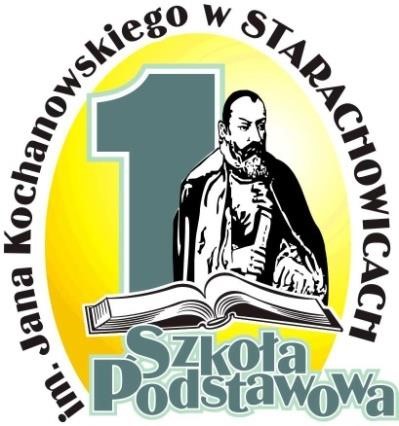 STATUTSZKOŁY PODSTAWOWEJ NR 1                          IM. JANA KOCHANOWSKIEGO                           W STARACHOWICACHROZDZIAŁ I - Postanowienia wstępne ............................................................................ 5 ROZDZIAŁ II - Cele i zadania szkoły .............................................................................. 6 ROZDZIAŁ III - Organy szkoły i ich kompetencje ........................................................  12 ROZDZIAŁ IV - Organizacja szkoły ............................................................................... 19 ROZDZIAŁ V - Nauczyciele i inni pracownicy szkoły .................................................... 28 ROZDZIAŁ VI - Organizacja i formy współpracy szkoły z rodzicami ............................. 37 ROZDZIAŁ VII - Uczniowie ..........................................................................................    38 ROZDZIAŁ VIII - Szczegółowe warunki i zasady oceniania wewnątrzszkolnego                                  uczniów ...........................................................................................     47 ROZDZIAŁ IX - Postanowienia końcowe ......................................................................     66 MISJA SZKOŁY Dążąc do doskonałości, wspieramy wszechstronny rozwój dziecka  i przygotowujemy je do funkcjonowania w życiu społecznym. Podstawy prawne: Ustawa z dnia 7 września 1991 roku o systemie oświaty (tekst jednolity: Dz. U.  z 2015 r. poz. 2156 ze zm. Dz. U z 2016 poz.1943 z późn.zm.). Ustawa z dnia 14 grudnia 2016 Prawo Oświatowe (Dz.U. z 2017 poz.59). Rozporządzenie MEN z dnia 28 marca 2017 r. w sprawie ramowych statutów szkół                      i placówek (Dz. U. poz.703). Rozporządzenie MEN z dnia 17 marca 2107 r. w sprawie organizacji roku szkolnego (Dz.U. poz.649). Ustawa o działalności pożytku publicznego i o wolontariacie (Dz. U. z 2014r. poz. 1118). ROZDZIAŁ I POSTANOWIENIA WSTĘPNE § 1. Szkoła Podstawowa nr 1 w Starachowicach jest publiczną szkołą podstawową.  Siedzibą szkoły są budynki przy ul. 1-go Maja 11.Szkoła nosi numer 1.Szkoła nosi imię Jana Kochanowskiego. Pełna nazwa szkoły brzmi – Szkoła Podstawowa nr1 im. Jana Kochanowskiego jest      używany skrót nazwy - SP1 Szkoła posiada adres mailowy: sp1stce@wp.pl Szkoła prowadzi własną stronę internetową: www.sp1starachowice.pl Szkołę prowadzi Gmina Starachowice. Organem sprawującym nadzór pedagogiczny nad szkołą jest Świętokrzyski Kurator Oświaty w Kielcach. § 2. Czas trwania nauki w szkole wynosi 8 lat. Szkoła prowadzi oddziały przedszkolne. W ostatniej klasie szkoły podstawowej przeprowadza się egzamin ósmoklasisty. Świadectwo ukończenia szkoły potwierdza uzyskanie wykształcenia podstawowego        i uprawnia do ubiegania się o przyjęcie do szkoły ponadpodstawowej. § 3. Szkoła jest jednostką budżetową. Zasady gospodarki finansowej szkoły określają odrębne przepisy. § 4. Ilekroć w statucie jest mowa o: szkole – należy przez to rozumieć Szkołę Podstawową nr 1 im. Jana Kochanowskiego w Starachowicach statucie – należy przez to rozumieć Statut Szkoły Podstawowej nr 1 im. Jana Kochanowskiego w Starachowicach nauczycielu – należy przez to rozumieć każdego pracownika pedagogicznego szkoły, rodzicach – należy przez to rozumieć także prawnych opiekunów dziecka oraz osoby  (podmioty) sprawujące pieczę zastępczą nad dzieckiem, organie prowadzącym – należy przez to rozumieć Gminę Starachowice ROZDZIAŁ IICELE I ZADANIA SZKOŁY§ 5. Szkoła realizuje cele i zadania wynikające z przepisów prawa oraz uwzględniające szkolny zestaw programów nauczania oraz program wychowawczo-profilaktyczny szkoły. § 6. Działalność edukacyjna szkoły jest określona przez: szkolny zestaw programów nauczania, który obejmuje całą działalność szkoły              z punktu widzenia dydaktycznego, program wychowawczo-profilaktyczny obejmujący: treści i działania o charakterze wychowawczym skierowane do uczniów oraz treści i działania o charakterze profilaktycznym dostosowane do potrzeb rozwojowych uczniów, przygotowane w oparciu o przeprowadzoną diagnozę potrzeb   i problemów występujących w danej społeczności szkolnej, skierowane do uczniów, nauczycieli i rodziców.Nauczyciele i inni pracownicy szkoły mają obowiązek realizować program wychowawczo-profilaktyczny szkoły. Treści wychowawcze realizuje się w ramach zajęć edukacyjnych, zajęć z wychowawcą oraz podczas zajęć pozalekcyjnych. Edukacja szkolna przebiega w następujących etapach edukacyjnych: wychowanie przedszkolne organizowane w oddziałach przedszkolnych, pierwszy etap edukacyjny – klasy I–III szkoły podstawowej, drugi etap edukacyjny – klasy IV–VIII szkoły podstawowej. Szkoła może realizować projekty edukacyjne w oparciu o zewnętrzne źródła finansowania w celu wzbogacenia oferty edukacyjnej.  § 7. Edukacja w oddziale przedszkolnym ma na celu przede wszystkim wsparcie      całościowego rozwoju dziecka w zakresie zadań związanych z:  wspieraniem wielokierunkowej aktywności dziecka poprzez organizację warunków   sprzyjających nabywaniu doświadczeń w fizycznym, emocjonalnym, społecznym                            i poznawczym obszarze jego rozwoju, tworzeniem warunków umożliwiających dzieciom swobodny rozwój, zabawę                                 i odpoczynek w poczuciu bezpieczeństwa,wspieraniem aktywności dziecka podnoszącej poziom integracji sensorycznej                          i umiejętności korzystania z rozwijających się procesów poznawczych, zapewnieniem prawidłowej organizacji warunków sprzyjających nabywaniu przez dzieci doświadczeń, które umożliwią im ciągłość procesów adaptacji oraz pomoc dzieciom rozwijającym się w sposób nieharmonijny, wolniejszy lub przyspieszony,wspieraniem samodzielnej dziecięcej eksploracji świata, doborem treści adekwatnych                 do poziomu rozwoju dziecka, jego możliwości percepcyjnych, wyobrażeń                    i rozumowania, z poszanowaniem indywidualnych potrzeb i zainteresowań,wzmacnianiem poczucia wartości, indywidualność, oryginalność dziecka oraz potrzeby tworzenia relacji osobowych i uczestnictwa w grupie,promowaniem ochrony zdrowia, tworzeniem sytuacji sprzyjających rozwojowi nawyków i zachowań prowadzących do samodzielności, dbania o zdrowie, sprawność ruchową i bezpieczeństwo, w tym o bezpieczeństwo w ruchu drogowym,przygotowywaniem do rozumienia emocji, uczuć własnych i innych ludzi oraz dbaniem o zdrowie psychiczne, realizowane m.in. z wykorzystaniem naturalnych sytuacji, pojawiających się w szkole oraz sytuacji zadaniowych, uwzględniających treści adekwatne do intelektualnych możliwości i oczekiwań rozwojowych dzieci, tworzeniem sytuacji edukacyjnych budujących wrażliwość dziecka, w tym wrażliwość estetyczną, w odniesieniu do wielu sfer aktywności człowieka: mowy, zachowania, ruchu, środowiska, ubioru, muzyki, tańca, śpiewu, teatru, plastyki,tworzeniem warunków pozwalających na bezpieczną, samodzielną eksplorację otaczającej dziecko przyrody, stymulujących rozwój wrażliwości i umożliwiających poznanie wartości oraz norm odnoszących się do środowiska przyrodniczego, adekwatnych do etapu rozwoju dziecka, tworzeniem warunków umożliwiających bezpieczną, samodzielną eksplorację elementów techniki w otoczeniu, konstruowania, majsterkowania, planowania                                      i podejmowania intencjonalnego działania, prezentowania wytworów swojej pracy, współdziałaniem z rodzicami, różnymi środowiskami, organizacjami i instytucjami, uznanymi przez rodziców za źródło istotnych wartości, na rzecz tworzenia warunków umożliwiających rozwój tożsamości dziecka, kreowaniem, wspólnie z wymienionymi podmiotami, sytuacji prowadzących                         do poznania przez dziecko wartości i norm społecznych, których źródłem jest rodzina, grupa w szkole, inne dorosłe osoby, w tym osoby starsze, oraz rozwijania zachowań wynikających z wartości możliwych do zrozumienia na tym etapie rozwoju, systematycznym uzupełnianiem, za zgodą rodziców, realizowanych treści wychowawczych o nowe zagadnienia, wynikające z pojawienia się w otoczeniu dziecka zmian i zjawisk istotnych dla jego bezpieczeństwa i harmonijnego rozwoju, systematycznym wspieraniu rozwoju mechanizmów uczenia się dziecka, prowadzących do osiągnięcia przez nie poziomu umożliwiającego podjęcie nauki       w szkole, tworzeniem sytuacji edukacyjnych sprzyjających budowaniu zainteresowania dziecka językiem obcym nowożytnym, chęci poznawania innych kultur. Celem kształcenia w szkole jest przede wszystkim dbałość o integralny rozwój biologiczny, poznawczy, emocjonalny, społeczny i moralny ucznia, a zadaniami są:wprowadzanie uczniów w świat wartości, w tym ofiarności, współpracy, solidarności, altruizmu, patriotyzmu i szacunku dla tradycji, wskazywanie wzorców postępowania                         i budowanie relacji społecznych, sprzyjających bezpiecznemu rozwojowi ucznia (rodzina, przyjaciele), wzmacnianie poczucia tożsamości indywidualnej, kulturowej, narodowej, regionalnej                        i etnicznej,formowanie u uczniów poczucia godności własnej osoby i szacunku dla godności innych osób, rozwijanie kompetencji, takich jak: kreatywność, innowacyjność i przedsiębiorczość,rozwijanie umiejętności krytycznego i logicznego myślenia, rozumowania, argumentowania i wnioskowania, ukazywanie wartości wiedzy jako podstawy do rozwoju umiejętności, rozbudzanie ciekawości poznawczej uczniów oraz motywacji do nauki,wyposażenie uczniów w taki zasób wiadomości oraz kształtowanie takich umiejętności, które pozwalają w sposób bardziej dojrzały i uporządkowany zrozumieć świat,wspieranie ucznia w rozpoznawaniu własnych predyspozycji i określaniu drogi dalszej edukacji, wszechstronny rozwój osobowy ucznia przez pogłębianie wiedzy oraz zaspokajanie                       i rozbudzanie jego naturalnej ciekawości poznawczej,kształtowanie postawy otwartej wobec świata i innych ludzi, aktywności w życiu społecznym oraz odpowiedzialności za zbiorowość, zachęcanie do zorganizowanego i świadomego samokształcenia opartego                                na umiejętności przygotowania własnego warsztatu pracy, ukierunkowanie ucznia ku wartościom, wspomaganie w wyborze dalszej drogi kształcenia. Szkoła realizuje cele i zadania określone w ust. 1 i 2 poprzez: prowadzenie dziecka do zdobywania wiedzy i umiejętności niezbędnych w procesie dalszego kształcenia, rozwijanie poznawczych możliwości uczniów, tak, aby mogli oni przechodzić                           od dziecięcego do bardziej dojrzałego i uporządkowanego rozumienia świata, rozwijanie i przekształcanie spontanicznej motywacji poznawczej w motywację świadomą, przygotowując do podejmowania zadań wymagających systematycznego                            i dłuższego wysiłku intelektualnego i fizycznego,uwzględnianie indywidualnych potrzeb dziecka w procesie kształcenia,rozwijanie umiejętności poznawania i racjonalnego oceniania siebie, najbliższego otoczenia rodzinnego, społecznego, kulturowego, przyrodniczego i technicznego,umacnianie wiary dziecka we własne siły i w możliwość osiągania trudnych, ale                wartościowych celów, rozbudzanie i rozwijanie wrażliwości estetycznej dziecka, wzmacnianie poczucia tożsamości kulturowej, historycznej i narodowej, kształtowanie zainteresowań własnym miastem i regionem, lokalnymi tradycjami                         i obyczajami oraz zagrożeniami dla miasta i regionu,kształtowanie samodzielności, obowiązkowości, odpowiedzialności za siebie i innych,zachęcanie do indywidualnego i grupowego działania na rzecz innych, kształtowanie umiejętności reagowania na zagrożenie bezpieczeństwa, życia i zdrowia,kształtowanie potrzeby i umiejętności dbania o własne zdrowie, sprawność fizyczną                    i właściwą postawę ciała, promowanie ochrony zdrowia, kształtowanie nawyków higieny osobistej, zdrowego żywienia i higieny pracy umysłowej, poznanie szkodliwości środków odurzających (alkoholu, nikotyny, narkotyków i in.) i zaznajomienie z instytucjami udzielającymi pomocy, opiekę nad uczniami z rodzin zagrożonych patologią i niewydolnych wychowawczo, poznawanie cech własnej osobowości i uświadamianie sobie własnej odrębności,rozpoznawanie własnych emocji i emocji innych ludzi oraz kształtowanie do nich właściwego stosunku, rozwijanie umiejętności asertywnych,tworzenie własnego systemu wartości w oparciu o zasady solidarności, demokracji, tolerancji, sprawiedliwości i wolności, rozwijanie zainteresowań i uzdolnień,uczenie tolerancji i szacunku dla innych ludzi oraz zasad i reguł obowiązujących                     w relacjach międzyludzkich, ukazanie znaczenia rodziny w życiu każdego człowieka i właściwych wzorców życia rodzinnego,kształtowanie umiejętności bezpiecznego i higienicznego postępowania w życiu szkolnym i prywatnym,integrację uczniów niepełnosprawnych, organizowanie na terenie szkoły zajęć z zakresu doradztwa zawodowego. 5. Szkoła wspiera ucznia w rozpoznawaniu własnych predyspozycji i określaniu drogi dalszego kształcenia poprzez:zajęcia z zakresu doradztwa zawodowego,opracowanie przez nauczyciela programu doradztwa zawodowego, który jest             zatwierdzony przez dyrektora po zasięgnięciu opinii Rady Pedagogicznej,prowadzenie zajęć, na które zapraszani są przedstawiciele różnych zawodów,organizowanie warsztatów zawodoznawczych,spotkania z przedstawicielami szkół: liceum ogólnokształcącym, technikum, szkół branżowych,konsultacje z doradcą zawodowym,zapewnienie pomocy zarówno rodzicom, jak i uczniom ze strony instytucji zajmującej się poradnictwem zawodowym dla dzieci i młodzieży,współpracę z poradnią PPP w Starachowicach,współpracę z PUP w Starachowicach, 10) spotkania z absolwentami. § 8. 1. Realizacja celów i zadań szkoły odbywa się także z uwzględnieniem optymalnych warunków rozwoju ucznia poprzez następujące działania: integrację wiedzy nauczanej w procesie kształcenia zintegrowanego na pierwszym etapie edukacyjnym,oddziaływanie wychowawcze określone w celach i zadaniach szkoły, prowadzenie lekcji religii w szkole,prowadzenie kół zainteresowań i kół przedmiotowych, zajęć specjalistycznych, dydaktyczno-wyrównawczych, pracę pedagoga szkolnego wspomaganą badaniami i zaleceniami poradni psychologiczno-pedagogicznej,współpracę z poradnią psychologiczno-pedagogiczną w Starachowicach, Sądem Rejonowym III Wydział Rodzinny w Starachowicach, Powiatowym Centrum Pomocy Rodzinie w Starachowicach, Miejskim Ośrodkiem Pomocy Społecznej                           w Starachowicach i innymi organizacjami i stowarzyszeniami wspierającymi szkołę.  § 9. 1. Szkoła dba o bezpieczeństwo uczniów i ochrania ich zdrowie od chwili wejścia ucznia                 do szkoły do momentu jej opuszczenia, poprzez: zapewnienie uczniom przebywającym w szkole opieki przez nauczycieli oraz innych pracowników szkoły,organizowanie przed lekcjami i w czasie przerw dyżurów nauczycielskich                              na korytarzach – zasady i organizację ww. dyżurów określa regulamin dyżurów, omawianie zasad bezpieczeństwa na godzinach wychowawczych i innych zajęciach,w miarę możliwości przeznaczenie oddzielnych segmentów dla dzieci w różnym wieku dla oddziałów przedszkolnych, I–III oraz IV–VIII, zapewnienie pobytu w świetlicy szkolnej uczniom wymagającym opieki przed zajęciami i po zajęciach lekcyjnych,szkolenie pracowników szkoły w zakresie bhp,dostosowanie stolików uczniowskich, krzeseł i innego sprzętu szkolnego do wzrostu uczniów, rodzaju pracy,systematyczne omawianie przepisów ruchu drogowego, kształcenie komunikacyjne prowadzące do uzyskania przez uczniów karty rowerowej,zapewnienie uczniom warunków do spożycia posiłku obiadowego w stołówce szkolnej,utrzymywanie pomieszczeń szkolnych, budynków, placów, boisk i sprzętu szkolnego w stanie pełnej sprawności i stałej czystości, dostosowanie rozkładu zajęć lekcyjnych do zasad higieny pracy umysłowej uczniów, kształtowanie postaw promujących zdrowy tryb życia, a także: nauczyciel natychmiast reaguje na wszelkie dostrzeżone sytuacje lub zachowania uczniów stanowiące zagrożenie bezpieczeństwa uczniów, inny pracownik obsługi szkoły zwraca się do osób postronnych wchodzących na teren szkoły o podanie celu pobytu, w razie potrzeby zawiadamia o tym fakcie dyrektora szkoły lub kieruje tę osobę do dyrektora,nauczyciel lub inny pracownik szkoły niezwłocznie zawiadamia dyrektora szkoły                    o wszelkich dostrzeżonych zdarzeniach, noszących znamiona przestępstwa                                lub stanowiących zagrożenie dla zdrowia lub życia uczniów.Szkoła zapewnia uczniom opiekę podczas zajęć zorganizowanych przez szkołę poza                    jej terenem poprzez przydzielenie odpowiedniej liczby opiekunów, zgodnie                                       z obowiązującymi przepisami prawa. Szkoła (kierownik wycieczki) lub rodzice zgłaszają Policji autokary wycieczkowe celem dokonania kontroli technicznej przed wyjazdem na wycieczkę. Szkoła zapewnia uczniom dostęp do Internetu oraz podejmuje działania zabezpieczające przed dostępem do treści, które mogą stanowić zagrożenie dla ich prawidłowego rozwoju poprzez instalowanie oprogramowania zabezpieczającego. W szkole funkcjonuje monitoring wizyjny służący zapewnieniu bezpieczeństwa uczniom, nauczycielom i pozostałym pracownikom szkoły.  ROZDZIAŁ III ORGANY SZKOŁY I ICH KOMPETENCJE § 10. Organami szkoły są:dyrektor szkoły,rada pedagogiczna,samorząd uczniowski,rada rodziców, Rzecznik Praw Ucznia.Organem wyższego stopnia w rozumieniu Kodeksu postępowania administracyjnego, w stosunku do decyzji wydawanych przez dyrektora w sprawach z zakresu obowiązku szkolnego uczniów, jest Świętokrzyski Kurator Oświaty. Organem wyższego stopnia w rozumieniu Kodeksu postępowania administracyjnego, w stosunku do decyzji wydawanych przez dyrektora w sprawach dotyczących awansu zawodowego nauczycieli, jest organ prowadzący szkołę. § 11. Dyrektor szkoły kieruje szkołą, jest jej przedstawicielem na zewnątrz, jest przełożonym służbowym wszystkich pracowników szkoły, przewodniczącym rady pedagogicznej. Dyrektor jako przewodniczący rady pedagogicznej jest zobowiązany do: tworzenia atmosfery życzliwości i zgodnego współdziałania wszystkich członków rady pedagogicznej w celu podnoszenia jakości pracy szkoły,podejmowania działań umożliwiających rozwiązywanie sytuacji konfliktowych wewnątrz szkoły,dbania o autorytet rady pedagogicznej, ochrony praw i godności nauczycieli, oddziaływania na postawę nauczycieli, pobudzania ich do twórczej pracy, innowacji i podnoszenia kwalifikacji,zapoznawania rady pedagogicznej z obowiązującymi przepisami prawa oświatowego oraz omawiania trybu i form ich realizacji.  Do kompetencji dyrektora należy w szczególności:kierowanie działalnością szkoły oraz reprezentowanie jej na zewnątrz,sprawowanie nadzoru pedagogicznego w stosunku do nauczycieli zatrudnionych                       w szkole, sprawowanie opieki nad uczniami oraz stwarzanie warunków harmonijnego rozwoju psychofizycznego poprzez aktywne działania prozdrowotne, realizacja uchwał rady pedagogicznej, podjętych w ramach ich kompetencji stanowiących,dysponowanie środkami określonymi w planie finansowym szkoły, ponoszenie odpowiedzialności za ich prawidłowe wykorzystanie,wykonywanie zadań związanych z zapewnieniem bezpieczeństwa uczniom                                 i nauczycielom w czasie zajęć organizowanych przez szkołę, współdziałanie ze szkołami wyższymi w organizacji praktyk pedagogicznych,odpowiedzialność za właściwą organizację i przebieg egzaminu w klasie VIII,stwarzanie warunków do działania w zespole: wolontariuszy, stowarzyszeń                      i innych organizacji, w szczególności organizacji harcerskich, których celem statutowym jest działalność wychowawcza lub rozszerzanie i wzbogacanie form działalności dydaktycznej, wychowawczej i opiekuńczej szkoły, występowanie do Świętokrzyskiego Kuratora Oświaty z wnioskiem o przeniesienie ucznia do innej szkoły, przedstawianie radzie pedagogicznej, nie rzadziej niż dwa razy w roku szkolnym, ogólnych wniosków wynikających ze sprawowanego nadzoru pedagogicznego oraz informacji o działalności szkoły,wstrzymywanie wykonania uchwał rady pedagogicznej, podjętych w ramach                         jej kompetencji stanowiących, niezgodnych z przepisami prawa,wydawanie zezwolenia na spełnianie przez dziecko obowiązku szkolnego poza szkołą oraz określenie warunków jego spełniania,kontrolowanie spełniania obowiązku szkolnego przez dzieci mieszkające w obwodzie szkoły podstawowej, dopuszczanie do użytku w szkole zaproponowanych przez nauczycieli programów nauczania, podręczników, materiałów edukacyjnych oraz ćwiczeniowych, podawanie do publicznej wiadomości zestawu podręczników, które będą obowiązywać od początku następnego roku szkolnego,zezwalanie uczniowi na indywidualny program lub tok nauki,organizowanie uczniowi, który posiada orzeczenie o potrzebie indywidualnego nauczania, takiego nauczania, ustala dodatkowych dni wolnych od zajęć dydaktyczno-wychowawczych, organizowanie pomocy psychologiczno-pedagogicznej uczniom, rodzicom uczniów i nauczycielom,ustalanie na podstawie ramowego planu nauczania dla poszczególnych klas                              i oddziałów tygodniowego rozkładu zajęć, realizacja zaleceń wynikających z orzeczenia o potrzebie kształcenia specjalnego ucznia. Do kompetencji dyrektora, wynikających z ustawy – Karta Nauczyciela oraz Kodeks pracy należy w szczególności: kierowanie jako kierownik zakładem pracy dla zatrudnionych w szkole nauczycieli i pracowników niebędących nauczycielami,decydowanie w sprawach zatrudniania i zwalniania nauczycieli oraz innych pracowników szkoły, decydowanie w sprawach przyznawania nagród oraz wymierzania kar porządkowych nauczycielom i innym pracownikom szkoły, występowanie z wnioskami w sprawach odznaczeń, nagród i innych wyróżnień                      dla nauczycieli oraz pozostałych pracowników szkoły, dokonywanie oceny pracy nauczycieli oraz pozostałych pracowników szkoły mających status pracowników samorządowych, sprawowanie opieki nad dziećmi uczącymi się w szkole, odpowiedzialność za dydaktyczny, wychowawczy i opiekuńczy poziom szkoły, tworzenie warunków do rozwijania samorządnej i samodzielnej pracy uczniów,zapewnienie pomocy nauczycielom w realizacji ich zadań oraz doskonaleniu zawodowym, zapewnienie, w miarę możliwości, odpowiednich warunków organizacyjnych                       do realizacji zadań dydaktycznych i opiekuńczo-wychowawczych, zapewnienie bezpieczeństwa uczniom i nauczycielom w czasie zajęć organizowanych przez szkołę, organizowanie procesu awansu zawodowego nauczycieli, zawieszenie w pełnieniu obowiązków nauczyciela, przeciwko któremu wszczęto postępowanie karne lub złożono wniosek o wszczęcie postępowania dyscyplinarnego, zawieszenie w pełnieniu obowiązków nauczyciela, jeżeli wszczęte postępowanie karne lub złożony wniosek o wszczęcie postępowania dyscyplinarnego dotyczy naruszenia praw i dobra dziecka, współdziałanie z zakładowymi organizacjami związkowymi, w zakresie ustalonym ustawą o związkach zawodowych, administrowanie zakładowym funduszem świadczeń socjalnych, zgodnie z ustalonym regulaminem tegoż funduszu, stanowiącym odrębny dokument.Dyrektor szkoły w wykonywaniu swoich zadań współpracuje z radą pedagogiczną, radą rodziców i samorządem uczniowskim. Dyrektor wydaje zarządzenia we wszystkich sprawach związanych z właściwą organizacją procesu dydaktycznego, wychowawczego i opiekuńczego w szkole. Zarządzenia dyrektora podlegają ogłoszeniu w Księdze Zarządzeń.  § 12. Radę pedagogiczną tworzą dyrektor i wszyscy nauczyciele zatrudnieni w szkole.                 W zebraniach rady pedagogicznej mogą brać udział z głosem doradczym osoby zapraszane przez jej przewodniczącego na wniosek lub za zgodą rady pedagogicznej. Do jej kompetencji stanowiących należy: zatwierdzanie planów pracy szkoły, podejmowanie uchwał w sprawie wyników klasyfikacji i promocji uczniów,podejmowanie uchwał w sprawie eksperymentów pedagogicznych w szkole,ustalanie organizacji doskonalenia zawodowego nauczycieli szkoły, ustalanie sposobu wykorzystania wyników nadzoru pedagogicznego, w tym sprawowanego nad szkołą przez organ sprawujący nadzór pedagogiczny, w celu doskonalenia pracy szkoły.  Rada pedagogiczna opiniuje w szczególności: organizację pracy szkoły, zwłaszcza tygodniowy rozkład zajęć,projekt planu finansowego szkoły, wnioski dyrektora o przyznanie nauczycielom odznaczeń, nagród i innych wyróżnień, wnioski dyrektora dotyczące kandydatów do powierzenia im funkcji kierowniczych w szkole, propozycje dyrektora szkoły w sprawach przydziału nauczycielom stałych prac                 i zajęć w ramach wynagrodzenia zasadniczego oraz dodatkowo płatnych zajęć dydaktycznych, wychowawczych i opiekuńczych, wnioski o zezwolenie na indywidualny tok nauki ucznia,dopuszczenie do użytku w szkole zaproponowanego programu nauczania w szkole podstawowej, zestawu podręczników, materiałów edukacyjnych oraz ćwiczeniowych,zamiar powierzenia stanowiska dyrektora szkoły, gdy konkurs nie wyłonił kandydata albo do konkursu nikt się nie zgłosił, przedłużenie powierzenia stanowiska dyrektora, ustalanie dodatkowych dni wolnych od zajęć, wprowadzenie dodatkowych zajęć edukacyjnych do szkolnego planu nauczania. Rada pedagogiczna deleguje dwóch przedstawicieli do komisji konkursowej wyłaniającej kandydata na stanowisko dyrektora szkoły. Rada pedagogiczna przygotowuje projekt statutu szkoły oraz jego zmian i uchwala statut lub jego zmiany. Rada pedagogiczna może występować z wnioskiem do organu prowadzącego szkołę                       o odwołanie z funkcji dyrektora szkoły oraz odwołanie nauczyciela z innej funkcji kierowniczej w szkole. Rada pedagogiczna ustala regulamin swojej działalności, który jest odrębnym dokumentem. Zebrania rady pedagogicznej są protokołowane. Osoby uczestniczące w zebraniach rady są zobowiązane do nieujawniania spraw poruszanych na posiedzeniu rady pedagogicznej. § 13. Samorząd uczniowski tworzą wszyscy uczniowie szkoły. Organem samorządu jest rada samorządu uczniowskiego. Zasady wybierania i działania rady samorządu uczniowskiego określa regulamin uchwalony przez uczniów w głosowaniu równym, tajnym i powszechnym. Regulamin ten nie może być sprzeczny ze statutem szkoły. Samorząd uczniowski może przedstawiać wnioski wszystkim organom szkoły            w sprawach dotyczących szkoły, szczególnie dotyczących praw uczniów. Na wniosek dyrektora szkoły samorząd wyraża opinię o pracy nauczyciela. Samorząd uczniowski może przedstawiać radzie pedagogicznej oraz dyrektorowi szkoły wnioski i opinie we wszystkich sprawach danej szkoły, a w szczególności       w sprawach dotyczących praw uczniów, takich jak: prawo do zapoznawania się z programem nauczania, z jego treścią, celem                       i stawianymi wymaganiami, prawo do jawnej i umotywowanej oceny postępów w nauce i zachowaniu, prawo do organizacji życia szkolnego, umożliwiające zachowanie właściwych proporcji między wysiłkiem szkolnym a możliwością rozwijania i zaspokajania własnych zainteresowań, prawo redagowania i wydawania gazety szkolnej,prawo organizowania działalności kulturalnej, oświatowej, sportowej oraz rozrywkowej zgodnie z własnymi potrzebami i możliwościami organizacyjnymi, w porozumieniu z dyrektorem, prawo wyboru nauczyciela pełniącego rolę opiekuna samorządu,prawo wyboru nauczyciela pełniącego rolę Rzecznika Praw Ucznia.Samorząd w porozumieniu z dyrektorem szkoły podejmuje działania z zakresu wolontariatu. W ramach Samorządu Uczniowskiego działa Szkolny Klub Wolontariatu, którego zadaniem jest koordynacja działań wolontariackich w szkole. Szczegółowe zasady organizacji i działania Szkolnego Klubu Wolontariatu  1) Szkolny Klub Wolontariatu ma: Opiekuna Klubu, Radę Wolontariatu Członków Klubu. Członkami klubu mogą być uczniowie Szkoły.  Członkowie Klubu oraz ich prawni opiekunowie zobowiązani są do podpisania zgody na   podejmowanie działań w ramach wolontariatu; Działania Klubu odbywają się pod opieką Opiekuna Klubu lub nauczycieli wspierających działania Klubu. Klub wolontariatu działa zgodnie z własnym regulaminem. Rada wolontariatu współpracuje z dyrektorem w zakresie diagnozowania potrzeb, organizacji i realizacji zadań w zakresie wolontariatu. Rada wolontariatu wraz z opiekunem przygotowuje plan swojego działania na dany rok szkolny. Szkolny wolontariat jest szansą dla wolontariuszy na zdobycie nowej wiedzy                           i nowych umiejętności, takich jak: udzielanie korepetycji uczniom z problemami w nauce,zbiórki pieniędzy dla potrzebujących uczniów szkoły, poprzez np. zorganizowanie loterii fantowej, szkolnej dyskoteki bądź kiermasze okolicznościowych, przeprowadzanie lekcji, wykładów z tematu, który zna uczennica/uczeń, działania kulturalne: szkolne spektakle, tworzenie dekoracji, szkolnych gazetek głównie o tematyce humanitarnej,udział w akcjach charytatywnych wspierających instytucje, fundacje, schroniska. § 13. a W szkole działa Rzecznik Praw Ucznia. Zasady działania Rzecznika Praw Ucznia określone są w „Regulaminie wyboru                  i funkcjonowania Rzecznika Praw Ucznia”, który jest odrębnym dokumentem. § 14. W szkole działa rada rodziców stanowiąca reprezentację rodziców uczniów. Rada rodziców uchwala regulamin swojej działalności, który jest odrębnym dokumentem. Rada rodziców może występować do dyrektora i innych organów szkoły, organu prowadzącego szkołę oraz organu sprawującego nadzór pedagogiczny z wnioskami      i opiniami we wszystkich sprawach szkoły. Do kompetencji rady rodziców należy: uchwalanie w porozumieniu z radą pedagogiczną programu wychowawczo-profilaktycznego,opiniowanie programu i harmonogramu poprawy efektywności kształcenia lub wychowania szkoły, opiniowanie projektu planu finansowego składanego przez dyrektora szkoły, typowanie dwóch przedstawicieli do komisji konkursowej na stanowisko dyrektora. W celu wspierania działalności statutowej szkoły, rada rodziców może gromadzić fundusze z dobrowolnych składek rodziców oraz innych źródeł. Zasady wydatkowania funduszy rady rodziców określa regulamin, o którym mowa w ust. 2. Rada rodziców prowadzi dokumentację finansową zgodnie z obowiązującymi przepisami prawa. § 15. Organy szkoły są zobowiązane do współpracy, wspierania dyrektora, tworzenia dobrego klimatu szkoły, poczucia współdziałania i partnerstwa, utrwalania demokratycznych zasad funkcjonowania szkoły.   § 16. Organy szkoły pracują na rzecz szkoły, przyjmując zasadę nieingerowania w swoje kompetencje oraz zasadę współpracy, współdziałają w realizacji zadań wynikających ze statutu i planów pracy szkoły. Organy szkoły zobowiązane są do wyjaśniania motywów podjętych decyzji, o ile zwróci się z takim wnioskiem drugi organ, w terminie nie dłuższym niż 14 dni od podjęcia decyzji. Działające w szkole organy prowadzą samodzielną i swobodną działalność, w ramach swoich kompetencji, podejmują decyzje w oparciu o regulaminy działalności. Dbają jednak o bieżące informowanie innych organów szkoły o planowych lub podejmowanych decyzjach bezpośrednio lub pośrednio poprzez dyrektora szkoły. W sytuacjach konfliktowych wewnątrz szkoły obowiązuje następujący tryb postępowania: W przypadku sporu między organami szkoły zwołuje się zebranie zainteresowanych organów w celu osiągnięcia porozumienia w spornej kwestii.Spory między organami szkoły rozstrzygane są w oparciu o zasadę kompetencji poszczególnych organów. Jeśli zainteresowane strony nie rozwiążą konfliktu, mogą odwołać się do innych organów Szkoły. Każda ze stron ma prawo do pisemnego odwołania od decyzji do innych organów Szkoły w terminie 3 dni. Każdy z organów szkoły rozpatruje odwołanie w terminie 14 dni, po uprzednim wysłuchaniu stron konfliktu. Strony konfliktu otrzymują pisemną odpowiedź zawierającą informacje dotyczące ich odwołania. Strony konfliktu w procedurze odwoławczej nie mogą pominąć żadnego z organów Szkoły wymienionych poniżej, ani też zmieniać ustanowionej kolejności odwoławczej. W przypadku, gdy stroną konfliktu jest uczeń, może odwoływać się kolejno do: wychowawcy klasy, Rzecznika Praw Ucznia lub opiekuna Samorządu Uczniowskiego; w zależności od rodzaju sprawy do Dyrektora Szkoły. W przypadku, gdy stroną konfliktu jest rodzic, odwołuje się kolejno do:                                  1) wychowawcy klasy lub przewodniczącego Rady Rodziców                                                    2) w zależności od rodzaju sprawy do Dyrektora Szkoły. W przypadku, gdy stroną konfliktu jest nauczyciel, odwołuje się kolejno do: klasowego zespołu nauczycielskiego; Rady Pedagogicznej lub w zależności od rodzaju sprawy do Dyrektora Szkoły. W sprawach konfliktowych między nauczycielem i uczniem orzekają w pierwszej instancji: wychowawca klasy – dla nauczycieli uczących w danej klasie, dyrektor szkoły – dla wychowawców i nauczycieli zatrudnionych w szkole. Konflikty pomiędzy rodzicami a innymi organami szkoły rozpatruje dyrektor   szkoły a następnie Rada Pedagogiczna lub Rada Rodziców. Ostatnią instancją odwoławczą na terenie Szkoły jest Dyrektor. Każda ze stron konfliktu ma prawo do życzliwego i podmiotowego rozpatrywania odwołania.                                             ROZDZIAŁ IV ORGANIZACJA SZKOŁY § 17. Szkoła w swojej strukturze organizacyjne obejmuje klasy I- VIII. Podstawową jednostką organizacyjną szkoły jest oddział złożony z uczniów, którzy                      w jednorocznym kursie nauki danego roku szkolnego uczą się wszystkich przedmiotów określonych planem nauczania. Zajęcia edukacyjne w klasach I-go etapu edukacyjnego są prowadzone w oddziałach liczących nie więcej niż 25 uczniów, a w szczególnych przypadkach określonych ustawą – nie więcej niż 27. Szkoła prowadzi oddziały przedszkolne dla dzieci 6-letnich. Liczba uczniów w oddziałach przedszkolnych nie przekracza 25 wychowanków. § 18. Zajęcia przeznaczone na realizację podstawy programowej w oddziałach przedszkolnych trwają 5 godzin zegarowych dziennie, a czas zajęć edukacyjnych wynosi do 30 minut. § 19. W roku poprzedzającym naukę w klasie I przeprowadza się diagnozę gotowości dziecka       6-letniego do podjęcia nauki. Do 30 kwietnia rodzice otrzymują „Informację o gotowości dziecka do podjęcia nauki                  w szkole podstawowej”. § 20. Dyrektor za zgodą rodziców organizuje zajęcia rewalidacyjne, których celem jest wspomaganie rozwoju psychofizycznego ucznia z uwzględnieniem jego indywidualnych potrzeb. Zajęcia uwzględnione są w arkuszu organizacyjnym pracy szkoły na dany rok szkolny. §21. Uczniów, którym stan zdrowia uniemożliwia lub znacznie utrudnia uczęszczanie do szkoły obejmuje się indywidualnym nauczaniem.  Indywidualne nauczanie organizuje dyrektor szkoły na wniosek rodziców (prawnych opiekunów) i na podstawie orzeczenia wydanego przez zespół orzekający Poradni Psychologiczno–Pedagogicznej, w tym poradni specjalistycznej. Dyrektor organizuje indywidualne nauczanie w sposób zapewniający wykonanie określonych w orzeczeniu zaleceń dotyczących warunków realizacji potrzeb edukacyjnych ucznia. Zajęcia indywidualnego nauczania przydziela dyrektor nauczycielom zatrudnionym                   w placówce, zgodnie z posiadanymi kwalifikacjami.  Zajęcia indywidualnego nauczania prowadzi się w miejscu zgodnie ze wskazaniami                   w orzeczeniu. W przypadku, gdy w orzeczeniu wskazano możliwość prowadzenia zajęć indywidualnego nauczania w odrębnym pomieszczeniu w szkole, dyrektor realizuje to zalecenie pod warunkiem spełnienia łącznie dwóch warunków:  w orzeczeniu wskazano taką możliwość;szkoła dysponuje pomieszczeniami na prowadzenie indywidualnych zajęć.  W indywidualnym nauczaniu realizuje się treści wynikające z podstawy kształcenia ogólnego dostosowane do potrzeb i możliwości psychofizycznych ucznia, a także miejsca, w których zajęcia są organizowane. Na wniosek nauczyciela prowadzącego zajęcia indywidualne nauczanie, dyrektor może zezwolić na odstąpienie od realizacji niektórych treści wynikających z podstawy programowej, stosownie do możliwości psychofizycznych ucznia oraz warunków,                  w których zajęcia są realizowane.  Wniosek, o którym mowa w ust. 8 składa się w formie pisemnej wraz z uzasadnieniem. Wniosek, o którym mowa w ust. 8, dyrektor szkoły akceptuje własnoręcznym podpisem.  Dzienniki indywidualnego nauczania zakłada się i prowadzi odrębnie dla każdego ucznia. § 22. W klasach IV–VIII szkoły podstawowej podział na grupy jest obowiązkowy zgodnie                     z przepisami ministra właściwego do spraw oświaty i wychowania. W przypadku oddziałów liczących mniej uczniów niż wskazano w przepisie w ust. 1 podziału na grupy można dokonywać za zgodą organu prowadzącego szkołę. § 23. Podstawową formą pracy szkoły są zajęcia dydaktyczno-wychowawcze prowadzone                       w systemie: 1) kształcenia zintegrowanego na pierwszym etapie edukacyjnym,                  2) klasowo-lekcyjnym na drugim etapie edukacyjnym.Jednostka lekcyjna trwa 45 minut. W uzasadnionych przypadkach dopuszcza                                się prowadzenie zajęć edukacyjnych w czasie od 30 do 60 minut, zachowując ogólny tygodniowy czas zajęć ustalony w tygodniowym rozkładzie zajęć. Czas trwania poszczególnych zajęć edukacyjnych na pierwszym etapie edukacyjnym ustala nauczyciel prowadzący te zajęcia, zachowując ogólny tygodniowy czas zajęć. Podziału godzin przeznaczonych na zajęcia edukacji wczesnoszkolnej dokonuje nauczyciel prowadzący zajęcia, z tym, że w trzyletnim okresie nauczania zajęcia edukacyjne należy zrealizować zgodnie z oddzielnymi przepisami. Tygodniowy rozkład zajęć na pierwszym etapie edukacyjnym określa ogólny przydział czasu na poszczególne zajęcia wyznaczone ramowym planem nauczania. Szkoła może organizować realizację wybranych zajęć w formie wycieczek i wyjazdów (np. zielone i białe szkoły”).  Zajęcia są organizowane w ramach zgromadzonych przez uczniów i posiadanych przez szkołę środków finansowych. Miejsce i termin prowadzenia tych zajęć zatwierdza Dyrektor szkoły. § 24. Uwzględniając potrzeby rozwojowe uczniów, szkoła organizuje zajęcia dodatkowe, stosownie do posiadanych środków finansowych. Zajęcia dodatkowe prowadzone są w grupach międzyklasowych                                                      i międzyoddziałowych poza systemem klasowo-lekcyjnym. Liczbę uczestników zajęć z zakresu pomocy psychologiczno-pedagogicznej określają przepisy ministra właściwego do spraw oświaty i wychowania. § 25. Dyrektor szkoły powierza każdy oddział szczególnej opiece wychowawczej jednemu                       z nauczycieli, zwanemu wychowawcą klasy, spośród uczących w tym oddziale. Dla zapewnienia ciągłości i skuteczności pracy wychowawczej przyjęto zasadę, aby nauczyciel wychowawca opiekował się danym oddziałem w ciągu całego etapu edukacyjnego. Zmiana wychowawcy klasy może nastąpić przed rozpoczęciem nowego roku szkolnego lub w uzasadnionych przypadkach, także w trakcie trwania roku szkolnego.Formy spełniania zadań nauczyciela wychowawca dostosowuje do wieku uczniów, ich potrzeb oraz warunków środowiskowych szkoły.  § 26. Termin rozpoczęcia i zakończenia zajęć dydaktyczno-wychowawczych, przerw świątecznych oraz ferii zimowych i letnich określa rozporządzenie ministra właściwego ds. oświaty i wychowania w sprawie organizacji roku szkolnego. Szczegółową organizację nauczania, wychowania i opieki w danym roku szkolnym określa arkusz organizacji szkoły opracowany przez dyrektora szkoły. Rok szkolny dzieli się na dwa półrocza: I półrocze – trwa od pierwszego dnia zajęć w danym roku szkolnym do końca stycznia i kończy się klasyfikacją śródroczną. II półrocze trwa od 1 lutego do ostatniego dnia zajęć w danym roku szkolnym                       i kończy się klasyfikacją roczną. Klasyfikację przeprowadza się w ostatnim tygodniu nauki danego semestru W szkole obowiązuje pięciodniowy tydzień pracy. Dyrektor szkoły może – w porozumieniu z Radą Pedagogiczną i Radą Rodziców – ustanowić jako czas wolny od zajęć dydaktyczno-wychowawczych dni, które wypadają między dwoma dniami świątecznymi ustawowo wolnymi od pracy, pod warunkiem odpracowania nieodbytych zajęć w wybrane soboty.  W ramach obowiązujących przepisów prawnych dyrektor szkoły może ustalić inne dodatkowe dni wolne od zajęć dydaktycznych. Dyrektor szkoły może podjąć decyzję o organizacji zdalnego nauczania w przypadku: zagrożenia związanego z sytuacją epidemiologiczną; nieodpowiedniej temperatury zewnętrznej lub w pomieszczeniach, w których są prowadzone zajęcia; innego zdarzenia zagrażającego bezpieczeństwu lub zdrowiu uczniów.Na podstawie zatwierdzonego przez organ prowadzący arkusza organizacji szkoły dyrektor szkoły, z uwzględnieniem zasad ochrony zdrowia i higieny pracy, ustala tygodniowy rozkład zajęć edukacyjnych. Szkoła używa dziennika lekcyjnego jako dziennik dokumentujący zajęcia lekcyjne. Istnieje możliwość wprowadzenia dziennika elektronicznego jako dziennika dokumentującego zajęcia szkolne po pozytywnym zaopiniowaniu przez organy szkoły - radę rodziców i radę pedagogiczną. § 27. Religia jako szkolny przedmiot nieobowiązkowy jest prowadzona dla uczniów, których rodzice wyrażają takie życzenie. Życzenie wyrażone jest w formie pisemnego oświadczenia, nie musi być ponawiane                      w kolejnym roku szkolnym, może natomiast zostać zmienione. Uczniowie nie korzystający z lekcji religii objęci są zajęciami opiekuńczo-wychowawczymi. Nauczyciel religii wchodzi w skład rady pedagogicznej. Nauczyciel religii ma prawo do organizowania spotkań z rodzicami swoich uczniów, ustalając wcześniej z dyrektorem szkoły termin i miejsce planowanego spotkania. Ocena z religii umieszczana jest na świadectwie szkolnym, wliczana jest do średniej ocen, lecz nie ma wpływu na promocję do następnej klasy. Uczniowie uczęszczający na lekcje religii uzyskują trzy kolejne dni zwolnienia z zajęć szkolnych w celu odbycia rekolekcji wielkopostnych w wyznaczonym terminie. Pieczę nad uczniami w tym czasie sprawują nauczyciele religii. Uczniowie nie korzystający z lekcji religii objęci są zajęciami świetlicowymi lub zajęciami opiekuńczo-wychowawczymi. § 28. Dla wszystkich uczniów klas IV-VIII organizowane są zajęcia edukacyjne „Wychowanie do życia w rodzinie”. Udział ucznia w zajęciach „Wychowanie do życia w rodzinie” nie jest obowiązkowy. Uczeń nie bierze udziału w zajęciach, jeżeli jego rodzice zgłoszą dyrektorowi szkoły                     w formie pisemnej rezygnację z udziału ucznia w zajęciach. Uczniowie, których rodzice nie wyrazili zgody na uczestniczenie ich dzieci w zajęciach „Wychowania do życia w rodzinie”, mają zapewnioną opiekę w świetlicy szkolnej. Zajęcia nie podlegają ocenie i nie mają wpływu na promocję ucznia do klasy programowo wyższej ani na ukończenie szkoły przez ucznia. § 29. Szkoła może przyjmować studentów szkół wyższych kształcących nauczycieli na praktyki pedagogiczne, na podstawie pisemnego porozumienia zawartego między dyrektorem szkoły a szkołą wyższą lub (za jego zgodą) poszczególnymi nauczycielami a szkołą wyższą. Szkoła może prowadzić działalność innowacyjną i eksperymentalną zgodnie z odrębnymi przepisami. § 30. Biblioteka szkolna jest ośrodkiem edukacji czytelniczej, informacyjnej i medialnej uczniów oraz ośrodkiem informacji dla uczniów, nauczycieli i rodziców. Biblioteka szkolna służy realizacji programu nauczania i wychowania, wspiera doskonalenie zawodowe nauczycieli, uczestniczy w przygotowaniu uczniów do samokształcenia oraz     w pełnieniu podstawowych funkcji szkoły: kształcąco-wychowawczej, opiekuńczej             i kulturalno-rekreacyjnej. Biblioteka szkolna wspomaga nauczycieli: w kształceniu umiejętności posługiwania się językiem polskim, w tym dbałości                            o wzbogacanie zasobu słownictwa uczniów, w stwarzaniu uczniom warunków do nabywania umiejętności wyszukiwania, porządkowania i wykorzystywania informacji z różnych źródeł, na zajęciach                        z różnych przedmiotów. Biblioteka prowadzi szkolne centrum multimedialne. Do zadań biblioteki należy: gromadzenie i udostępnianie podręczników, materiałów edukacyjnych i materiałów ćwiczeniowych oraz innych materiałów bibliotecznych,gromadzenie i opracowywanie zbiorów (książek, czasopism, kaset, płyt oraz innych nośników cyfrowych itp.), prowadzenie dokładnej ewidencji zbiorów, doskonalenie warsztatu służby informacyjnej, udzielanie pomocy uczniom w doborze wydawnictw ułatwiających opanowanie wiadomości szkolnych i kształcenia osobowości w rozwijaniu zainteresowań                          i uzdolnień we wzbogacaniu znajomości języka ojczystego w wyrabianiu wrażliwości na prawdę i piękno zawarte w treści książek, organizowanie spotkań okazjonalnych i tematycznych, umożliwianie dostępu do jej zbiorów w stałych dniach i godzinach w czasie zajęć lekcyjnych i po ich zakończeniu. Biblioteka w ramach swoich zadań współpracuje: z uczniami, poprzez: zakup lub sprowadzanie szczególnie poszukiwanych książek, tworzenie aktywu bibliotecznego, informowanie o aktywności czytelniczej, udzielanie pomocy w korzystaniu z różnych źródeł informacji, a także w doborze literatury i kształtowaniu nawyków czytelniczych, umożliwienie korzystania z Internetu, encyklopedii i programów multimedialnych. z nauczycielami i innymi pracownikami szkoły, poprzez: sprowadzanie literatury pedagogicznej, przedmiotu, poradników metodycznych                    i czasopism pedagogicznych, organizowanie wystawek tematycznych,informowanie o nowych nabytkach biblioteki, przeprowadzanie lekcji bibliotecznych, udostępnianie czasopism pedagogicznych i zbiorów gromadzonych w bibliotece,działania mające na celu poprawę czytelnictwa,umożliwienie korzystania z Internetu, encyklopedii, programów multimedialnych. z rodzicami, poprzez: udostępnianie zbiorów gromadzonych w bibliotece, umożliwienie korzystania z Internetu, encyklopedii i programów multimedialnych, działania na rzecz podniesienia aktywności czytelniczej dzieci, udostępnianie Statutu szkoły, programu wychowawczo-profilaktycznego oraz innych dokumentów prawa szkolnego,udostępnianie szkolnej filmoteki z uroczystościami szkolnymi. innymi bibliotekami, poprzez: lekcje biblioteczne przeprowadzane przez bibliotekarzy z biblioteki publicznej,udział w konkursach poetyckich, plastycznych, wystawach itp.,wypożyczanie międzybiblioteczne zbiorów specjalnych. § 31. W szkole działa świetlica dla uczniów. Do świetlicy przyjmowane są dzieci, które muszą przebywać dłużej w szkole ze względu na czas pracy ich rodziców, organizację dojazdu do szkoły lub inne okoliczności wymagające zapewnienia uczniowi opieki w szkole. Do świetlicy przyjmowane są dzieci na podstawie kart zgłoszeń składanych przez rodziców w terminie określonym przez dyrektora szkoły. Czas pracy świetlicy określa dyrektor szkoły. Świetlica szkolna jest pozalekcyjną formą wychowawczo-opiekuńczej działalności szkoły. W świetlicy prowadzone są zajęcia w grupach wychowawczych.  Grupa wychowawcza w świetlicy nie może przekraczać 25 uczniów. Pracownicy pedagogiczni świetlicy wchodzą w skład rady pedagogicznej i składają sprawozdania ze swojej działalności. Wychowawcy świetlicy współpracują z nauczycielami i wychowawcami klas w zakresie pomocy w kompensowaniu braków dydaktycznych oraz pedagogiem szkolnym, otaczając opieką dzieci z rodzin niewydolnych wychowawczo. Szczegółowe zasady dotyczące bezpieczeństwa dzieci oraz organizacji pracy świetlicy znajdują się w regulaminie świetlicy, który jest odrębnym dokumentem.  § 32. Szkoła prowadzi dożywianie w formie obiadów dwudaniowych dla dzieci tego potrzebujących. Uczniowie korzystają ze stołówki szkolnej za odpłatnością, którą ustala dyrektor szkoły              w porozumieniu z organem prowadzącym szkołę. Dyrektor może zwolnic rodziców z całości lub części opłat za posiłki w przypadku: 1) szczególnie trudnej sytuacji materialnej rodziny, 2) w szczególnie uzasadnionych przypadkach losowych. § 33. 1. Do realizacji celów statutowych szkoła posiada odpowiednie pomieszczenia: sale do nauczania, wychowania i opieki, plac zabaw, pomieszczenia sanitarno-higieniczne i szatnie, stołówkę szkolną. § 34. Uczniom, którym z przyczyn rozwojowych, rodzinnych lub losowych potrzebna jest pomoc i wsparcie szkoła udziela pomocy psychologiczno-pedagogicznej oraz materialnej.  Pomoc psychologiczną i pedagogiczną w szkole organizuje dyrektor szkoły. Pomoc psychologiczno-pedagogiczna udzielana uczniowi w szkole polega na rozpoznawaniu i zaspokajaniu jego indywidualnych potrzeb rozwojowych i edukacyjnych ucznia oraz rozpoznawaniu indywidualnych możliwości psychofizycznych ucznia, wynikających w szczególności: niepełnosprawności, z niedostosowania społecznego, ze szczególnych uzdolnień, ze specyficznych trudności w uczeniu się, z zaburzeń komunikacji językowej, z choroby przewlekłej, z zaniedbań środowiskowych.  Korzystanie z pomocy psychologiczno-pedagogicznej w szkole jest dobrowolne                                i nieodpłatne. Pomocy psychologiczno-pedagogicznej w szkole udzielają uczniom nauczyciele, wychowawcy grup wychowawczych oraz specjaliści wykonujący w szkole zadania z zakresu pomocy psychologiczno-pedagogicznej, w szczególności pedagog, logopeda, terapeuci pedagogiczni. Pomoc psychologiczno-pedagogiczna jest organizowana i udzielana we współpracy z: rodzicami uczniów, poradnią psychologiczno-pedagogiczną, placówkami doskonalenia nauczycieli, innymi instytucjami. Pomoc psychologiczno-pedagogiczna w szkole jest udzielana z inicjatywy: ucznia, rodziców ucznia, dyrektora szkoły, nauczyciela, wychowawcy grupy wychowawczej lub specjalisty, prowadzących zajęcia z uczniem, poradni.  Pomoc psychologiczno-pedagogiczna w szkole jest organizowana podczas bieżącej pracy, a także w formie: zajęć rozwijających uzdolnienia, zajęć dydaktyczno-wyrównawczych,zajęć specjalistycznych: korekcyjno-kompensacyjnych, logopedycznych, socjoterapeutycznych oraz innych zajęć o charakterze terapeutycznym. W szkole pomoc psychologiczno-pedagogiczna udzielana jest rodzicom uczniów                       w formie porad, konsultacji, warsztatów. § 35. Szkoła współpracuje z Poradnią Psychologiczno-Pedagogiczną w Starachowicach oraz innymi placówkami wspierającymi pracę szkoły celem: uzyskania wsparcia merytorycznego dla nauczycieli i specjalistów udzielających uczniom i rodzicom pomocy psychologiczno-pedagogicznej w szkole, udzielania rodzicom i nauczycielom pomocy psychologiczno-pedagogicznej związanej z wychowywaniem i kształceniem dzieci i młodzieży. Osobą wyznaczoną do koordynowania współpracy jest pedagog szkolny. W szkole mogą działać, z wyjątkiem partii i organizacji politycznych, stowarzyszenia                    i inne organizacje, a w szczególności organizacje harcerskie, których celem statutowym jest działalność wychowawcza albo rozszerzanie i wzbogacanie form działalności dydaktycznej, wychowawczej i opiekuńczej szkoły. Podjęcie działalności w szkole przez stowarzyszenie lub inną organizację, wymaga uzyskania zgody dyrektora szkoły, wyrażonej po uprzednim uzgodnieniu warunków tej działalności oraz po uzyskaniu pozytywnej opinii rady pedagogicznej i rady rodziców. ROZDZIAŁ V NAUCZYCIELE I INNI PRACOWNICY SZKOŁY § 36. Szkoła zatrudnia nauczycieli i pracowników samorządowych na stanowiskach niepedagogicznych. Zasady zatrudniania nauczycieli reguluje ustawa Karta Nauczyciela, a pracowników niepedagogicznych szkoły określają przepisy ustawy o pracownikach samorządowych oraz ustawa Kodeks pracy. Kwalifikacje nauczycieli, a także zasady ich wynagradzania określa minister właściwy                 do spraw oświaty i wychowania oraz pracodawca, a kwalifikacje i zasady wynagradzania pracowników niepedagogicznych szkoły określają przepisy dotyczące pracowników samorządowych.  § 37. Dla zapewnienia prawidłowego funkcjonowania szkoły dyrektor tworzy stanowisko wicedyrektora. Dla wymienionego stanowiska kierowniczego dyrektor opracowuje szczegółowy przydział czynności, uprawnień i odpowiedzialności. W sytuacji, gdy dyrektor nie może pełnić obowiązków służbowych, zakres zastępstwa wicedyrektora rozciąga się na wszystkie zadania i kompetencje dyrektora. § 38. Dyrektor tworzy stanowisko kierownicze – głównego księgowego. Do zadań głównego księgowego należy:prowadzenie księgowości i sprawozdawczości finansowej, nadzór nad środkami pieniężnymi wszystkich organizacji szkolnych, organizowanie pracy finansowej. Szczegółowy zakres czynności głównego księgowego określa dyrektor szkoły. § 39. Do zadań wychowawcy klasy i wychowawcy oddziału przedszkolnego należy: tworzenie warunków wspomagających rozwój ucznia, jego proces uczenia się oraz przygotowanie do życia w rodzinie i w społeczeństwie, inspirowanie i wspomaganie działań zespołowych uczniów, podejmowanie działań umożliwiających rozwiązywanie konfliktów w zespole uczniów oraz pomiędzy uczniami a innymi członkami społeczności szkolnej. Wychowawca w celu realizacji zadań, o których mowa w ust. 1: otacza indywidualną opieką każdego wychowanka, planuje i organizuje wspólnie z uczniami i ich rodzicami: różne formy życia zespołowego rozwijające jednostki i integrujące zespół uczniowski,  ustala treści i formy zajęć tematycznych na godzinach do dyspozycji wychowawcy; współdziała z nauczycielami uczącymi w jego oddziale, uzgadniając z nim i koordynując ich działania wychowawcze wobec ogółu uczniów, a także wobec tych, którym potrzebna jest indywidualna opieka (dotyczy to uczniów szczególnie uzdolnionych, jak i z różnymi trudnościami i niepowodzeniami), utrzymuje kontakt z rodzicami uczniów w celu:  poznania i ustalenia potrzeb opiekuńczo-wychowawczych dzieci, współdziałania, tzn. udzielania im pomocy w ich działaniach wychowawczych wobec młodzieży i otrzymywania od nich pomocy w swoich działaniach,włączania ich w sprawy życia klasy i szkoły.współpracuje z pedagogiem szkolnym, logopedą i innymi specjalistami świadczącymi wykwalifikowaną pomoc w rozpoznawaniu potrzeb i trudności, także zdrowotnych, oraz zainteresowań i szczególnych uzdolnień uczniów. Wychowawca klasy realizuje zadania wychowawcze poprzez: opracowanie planu wychowawczego dla danej klasy w oparciu o program wychowawczo-profilaktyczny szkoły, zapoznawanie rodziców uczniów z programem wychowawczo-profilaktycznym szkoły, planem wychowawczym klasy i zasadami oceniania,diagnozę potrzeb uczniów w zakresie opieki, wychowania i profilaktyki dokonywaną   na początku każdego roku szkolnego oraz w trakcie roku szkolnego,kształtowanie osobowości ucznia, systematyczną współpracę z rodzicami, nauczycielami, pedagogiem szkolnym, pielęgniarką, udzielanie uczniom pomocy psychologiczno-pedagogicznej, materialnej i socjalnej, wspieranie rodzin niewydolnych wychowawczo, motywowanie ucznia do osiągania jak najlepszych wyników w nauce, zgodnie z jego możliwościami i zainteresowaniami,dbanie o regularne uczęszczanie uczniów na zajęcia edukacyjne, badanie przyczyn absencji, egzekwowanie obowiązku szkolnego, informowanie pedagoga szkolnego o nieusprawiedliwionych nieobecnościach ucznia, troskę o rozwijanie zainteresowań ucznia poprzez zachęcanie do udziału w różnych formach zajęć pozalekcyjnych, konkursach, pracy w organizacjach szkolnych, dbanie o prawidłowe stosunki między wychowankami, wyrabianie u uczniów poczucia współodpowiedzialności za porządek, estetykę, czystość na terenie klasy, szkoły, osiedla, wywieranie wpływu na właściwe zachowanie uczniów w szkole i poza nią, badanie przyczyn niewłaściwego zachowania się uczniów – podejmowanie środków zaradczych w porozumieniu z zespołem uczniowskim, nauczycielami, pedagogiem szkolnym i rodzicami ucznia,ochronę przed skutkami demoralizacji i uzależnień, podejmowanie niezbędnych działań profilaktycznych, opiekuńczych i wychowawczych, wdrażanie do dbania o higienę, stan zdrowia, stan higieniczny otoczenia oraz przestrzegania zasad bhp w szkole i poza nią,informowanie rodziców ucznia o uzyskiwanych przez niego ocenach bieżących, śródrocznych i rocznych z poszczególnych zajęć edukacyjnych oraz ocenach zachowania, osiągnięciach, sukcesach, trudnościach w nauce, niepowodzeniach szkolnych, problemach wychowawczych,rzetelne, systematyczne i terminowe prowadzenie dokumentacji określonej zarządzeniami dyrektora szkoły, opracowanie i wdrażanie oraz przeprowadzanie ewaluacji – we współpracy                          z zespołem wychowawczym – programu wychowawczo-profilaktycznego szkoły, planu wychowawczego i tematyki godzin wychowawczych dla danego oddziału, harmonogramu imprez klasowych i szkolnych, współpracę z biblioteką w rozbudzaniu potrzeby czytania u uczniów. Wychowawca ma prawo do uzyskania wsparcia, pomocy merytorycznej, metodycznej                  i psychologiczno-pedagogicznej w podejmowanych działaniach edukacyjnych od dyrekcji szkoły, pedagoga szkolnego, poradni psychologiczno-pedagogicznej, zespołów wychowawczych, doradców metodycznych i instytucji wspomagających szkołę.Zmiana wychowawcy klasy może nastąpić w wyniku decyzji dyrektora szkoły                               w następujących przypadkach: na umotywowany wniosek nauczyciela – wychowawcy, w wyniku decyzji dyrektora podyktowanej stwierdzonymi błędami wychowawczymi.                                                                                                Dyrektor podejmuje decyzję w ciągu 7 dni od złożenia wniosku w tej sprawie. Zmiana wychowawcy klasy następuje od pierwszego dnia następnego miesiąca Sprawy sporne dotyczące uczniów w klasie rozstrzyga wychowawca klasy z udziałem samorządu klasowego i klasowej rady rodziców. Sprawy nierozstrzygnięte przez wychowawcę klasy kierowane są do dyrektora szkoły, którego decyzja jest ostateczna. § 40. Nauczyciel w swoich działaniach dydaktycznych, wychowawczych i opiekuńczych ma obowiązek kierowania się dobrem uczniów, troską o ich zdrowie, postawę moralną                                i obywatelską z poszanowaniem godności osobistej ucznia, w oparciu o zasady solidarności, demokracji, tolerancji, sprawiedliwości i wolności. Nauczyciel obowiązany jest: rzetelnie realizować zadania związane z powierzonym mu stanowiskiem oraz podstawowymi funkcjami szkoły: dydaktyczną, wychowawczą                               i opiekuńczą. Do zadań nauczyciela należy:realizować program wychowawczo-profilaktyczny szkoły,efektywnie realizować przyjęty program nauczania,właściwie organizować proces nauczania, oceniać uczniów zgodnie z obowiązującymi przepisami i przedmiotowym systemem oceniania, dokonywać systematycznej ewaluacji swojej pracy, zapewnić bezpieczeństwo uczniom w czasie lekcji, przerw i zajęć pozalekcyjnych oraz wszelkiego typu wyjść, wycieczek, przestrzegać przepisów bhp i zarządzeń dyrektora szkoły w tym zakresie,kontrolować obecności uczniów na wszystkich zajęciach i niezwłocznie informować wychowawcę klasy o niezapowiedzianej nieobecności, w miarę możliwości zapobiegać niepowodzeniom szkolnym uczniów, indywidualizować proces nauczania, wspierać każdego ucznia w jego rozwoju, troszczyć się o powierzone mu pomoce dydaktyczne i majątek szkoły. § 41. W zajęciach wspomagających rozwój uczniów, organizowanych przez szkołę, mogą brać udział także wolontariusze. Wolontariusz to osoba fizyczna, która ochotniczo i bez wynagrodzenia wykonuje świadczenia. Świadczenia wolontariuszy są wykonywane w zakresie, w sposób i w czasie określonych                  w porozumieniu z Dyrektorem szkoły. § 42. 1. Do zadań pedagoga należy pomoc wychowawcom klas, a w szczególności: rozpoznawanie indywidualnych potrzeb uczniów oraz analizowanie przyczyn niepowodzeń szkolnych, określanie form i sposobów udzielania uczniom, w tym uczniom z wybitnymi uzdolnieniami, pomocy psychologiczno-pedagogicznej, odpowiednio do rozpoznanych potrzeb,organizowanie i prowadzenie różnych form pomocy psychologiczno-pedagogicznej dla uczniów, rodziców i nauczycieli,podejmowanie działań wychowawczych i profilaktycznych wynikających z programu wychowawczo-profilaktycznego szkoły w stosunku do uczniów, z udziałem rodziców i nauczycieli,wspieranie działań wychowawczych i opiekuńczych nauczycieli, wynikających                            z programu wychowawczo-profilaktycznego,planowanie i koordynowanie zadań realizowanych przez szkołę na rzecz uczniów, rodziców i nauczycieli w zakresie wyboru przez uczniów kierunku kształcenia,działanie na rzecz zorganizowania opieki i pomocy materialnej uczniom znajdującym się w trudnej sytuacji życiowej,udzielanie różnych form pomocy psychologicznej i pedagogicznej uczniom realizującym indywidualny program lub tok nauki, współdziałanie w opracowaniu programu wychowawczo-profilaktycznego szkoły        i jego ewaluacji,wspieranie działań wychowawczych i profilaktycznych nauczycieli, wynikających                          z programu wychowawczo-profilaktycznego szkoły, organizowanie różnych form terapii uczniom niedostosowanym społecznie, współdziałanie z Poradnią Psychologiczno-Pedagogiczną w Starachowicach                               i poradniami specjalistycznymi, kierując do nich wszystkich potrzebujących, współdziałanie z instytucjami, organizacjami i stowarzyszeniami opiekuńczo-wychowawczymi. § 43. 1. Do zadań logopedy należy w szczególności:  przeprowadzenie badań wstępnych, w celu ustalenia stanu mowy uczniów, w tym mowy głośnej i pisma, diagnozowanie logopedyczne oraz – odpowiednio do jego wyników – organizowanie pomocy logopedycznej, prowadzenie terapii logopedycznej indywidualnej i w grupach dzieci, u których stwierdzono nieprawidłowości w rozwoju mowy głośnej i pisma, organizowanie pomocy logopedycznej dla dzieci z trudnościami w czytaniu i pisaniu, przy ścisłej współpracy z pedagogami i nauczycielami prowadzącymi zajęcia korekcyjno-kompensacyjne, organizowanie i prowadzenie różnych form pomocy psychologiczno-pedagogicznej dla uczniów, rodziców i nauczycieli, podejmowanie działań profilaktycznych zapobiegających powstawaniu zaburzeń komunikacji językowej, w tym współpraca z najbliższym środowiskiem ucznia, współdziałanie w opracowaniu programu wychowawczo-profilaktycznego szkoły        i jego ewaluacji, wspieranie działań wychowawczych i profilaktycznych nauczycieli, wynikających                  z programu wychowawczo-profilaktycznego szkoły, § 44. Do zadań nauczyciela bibliotekarza należy:  udostępnianie książek i innych źródeł informacji, tworzenie warunków do poszukiwania, porządkowania i wykorzystywania informacji                z różnych źródeł oraz efektywnego posługiwania się technologią informacyjną, rozbudzanie i rozwijanie indywidualnych zainteresowań uczniów oraz wyrabiania                       i pogłębiania u uczniów nawyku czytania i uczenia się, organizowania różnorodnych działań rozwijających wrażliwość kulturową i społeczną, udzielanie informacji bibliotecznych, poradnictwo w wyborach czytelniczych, prowadzenie przysposobienia czytelniczo-informacyjnego, inspirowanie pracy aktywu czytelniczego, informowanie nauczycieli o czytelnictwie uczniów, organizowanie różnych form inspiracji czytelnictwa, np. apeli, konkursów, przeprowadzanie inwentaryzacji księgozbioru biblioteki szkolnej. Nauczyciele świetlicy realizują następujące zadania:  zapewniają bezpieczeństwo dzieciom oddanym pod ich opiekę przez rodziców, organizują pomoc w nauce i tworzą warunki do nauki własnej, organizują pomoc koleżeńską dla uczniów posiadających problemy z nauką, organizują gry i zabawy ruchowe oraz inne formy wychowania fizycznego, rozwijają zainteresowania i uzdolnienia dzieci oraz stwarzają warunki dla wykazania ich zamiłowań i uzdolnień, kształtują nawyki i potrzebę uczestnictwa w kulturze, upowszechniają kulturę zdrowotną i kształtują nawyki higieny, czystości oraz dbałości                  o zachowanie zdrowia, rozwijają samodzielność, samorządność i społeczną aktywność. § 45. Zespoły nauczycielskie powołuje dyrektor szkoły. Zespoły nauczycielskie powołuje się celem:  planowania i organizacji procesów zachodzących w szkole, koordynowania działań w szkole, zwiększenia skuteczności działania, ułatwienia wykonywania zadań stojących przed szkołą i nauczycielami, doskonalenia umiejętności indywidualnych, zapewnienia nauczycielom bezpośredniego wpływu na podejmowane decyzje, doskonalenia współpracy zespołowej, wymiany doświadczeń między nauczycielami, wykorzystania potencjału członków grupy dla poprawy jakości nauczania, wychowania i organizacji, ograniczania ryzyka indywidualnych błędów i pomoc tym, którzy mają trudności                 w wykonywaniu zadań, zwiększenia poczucia bezpieczeństwa nauczycieli. W szkole powołuje się zespoły stałe i doraźne. Zespół stały funkcjonuje od chwili jego powołania do rozwiązania. Dyrektor szkoły może corocznie dokonywać zmiany w składzie zespołu stałego w przypadku zmian kadrowych na stanowiskach nauczycieli lub zmiany rodzaju przydzielonych zajęć. Zespoły doraźne (problemowe i zadaniowe) powołuje dyrektor do wykonania okresowego zadania lub rozwiązania problemu. Po zakończeniu pracy zespół ulega rozwiązaniu. Pracą każdego zespołu kieruje przewodniczący.  Przewodniczącego stałego zespoły powołuje dyrektor szkoły. Przewodniczącego zespołu doraźnego (problemowego, zadaniowego) powołuje dyrektor lub wniosek członków zespołu. Dyrektor ma prawo nie uwzględnić wniosku w przypadku, gdy istnieją uzasadnione przyczyny uniemożliwiające terminowe, bezstronne rozwiązanie problemu lub gdy nauczyciel występuje jako strona w sprawie.  Zespół określa plan pracy i zadania do realizacji w danym roku szkolnym. Podsumowanie pracy zespołu odbywa co najmniej raz w danym roku szkolnym podczas zebrania rady pedagogicznej. Każdy nauczyciel aktywnie uczestniczy w pracach zespołu. Obecność nauczyciela na zebraniach jest obowiązkowa. Zespół ma prawo wypracować wewnętrzne zasady współpracy, organizacji spotkań, komunikowania się, podziału ról i obowiązków, monitorowania działań i ewaluacji pracy własnej.  § 46. W szkole działają zespoły oddziałowe klas, składające się z nauczycieli prowadzących zajęcia dydaktyczne w danym oddziale. Do zadań zespołu oddziałowego klasy należy: ustalanie zestawu programów dla danego oddziału oraz jego modyfikowanie w miarę potrzeb, opracowywanie planów, programów, rozkładów nauczania i strategii pracy z uczniami danego oddziału z uwzględnieniem korelacji treści edukacyjnych, rozpatrywanie spraw wychowawczych oddziału, opracowanie kalendarza imprez do 15 września danego roku szkolnego.Zebrania zespołu zwołuje i prowadzi wychowawca klasy. § 47. W szkole działa zespół wychowawczy szkoły, który powołany jest do rozwiązywania problemów wychowawczych wynikających z bieżących problemów uczniów. W skład zespołu wchodzą: pedagog, psycholog oraz wskazani przez dyrektora szkoły:wychowawcy,w miarę potrzeb, inni nauczyciele. Pracą zespołu kieruje osoba powołana przez dyrektora szkoły. Do zadań zespołu wychowawczego szkoły należy w szczególności: rozpatrywanie szczególnie trudnych przypadków wychowawczych wśród uczniów, ocena sytuacji wychowawczej szkoły, wskazanie głównych kierunków działań wychowawczych radzie pedagogicznej, opracowanie programu wychowawczego szkoły i jego stała ewaluacja. § 48. W szkole działają zespoły przedmiotowe. Ogólne cele i zadania zespołu przedmiotowego obejmują: doskonalenie metod pracy dydaktyczno – wychowawczej, organizowanie współpracy nauczycieli dla uzgadniania sposobów realizacji programów nauczania, korelowania treści nauczania przedmiotów pokrewnych, a także uzgadnianie decyzji w sprawie wyboru programów nauczania, aktualizowanie programów nauczania przez uwzględnianie najnowszych osiągnięć nauki i techniki oraz zmian zachodzących w technologii i organizacji pracy oraz zmian w ramowych planach nauczania,organizowanie wewnątrzszkolnego doskonalenia zawodowego oraz doradztwa metodycznego dla mniej doświadczonych nauczycieli i przydzielanie im doświadczonych konsultantów, współdziałanie w organizowaniu pracowni a także w uzupełnianiu ich wyposażenia, wspólne uzgadnianie szczegółowych kryteriów oceniania uczniów oraz sposobów badania wyników nauczania, opiniowanie przygotowanych w szkole autorskich, innowacyjnych                                            i eksperymentalnych programów nauczania,opiniowanie aktualnie wydawanych podręczników i dobór najlepszych do pracy                               z uczniem. W szkole działają następujące zespoły przedmiotowe: zespół nauczycieli wychowania przedszkolnego i edukacji wczesnoszkolnej, zespół nauczycieli przedmiotów humanistycznych (j. polski, historia, języki obce, muzyka, plastyka, nauczyciel bibliotekarz, w-f, religia), zespól nauczycieli przedmiotów przyrodniczo-matematycznych (matematyka, fizyka, chemia, przyroda, biologia, geografia, informatyka, technika). § 49. W szkole zatrudniani są pracownicy obsługi. Zadaniem pracowników obsługi jest zapewnienie sprawnego działania szkoły, utrzymanie obiektu   i jego otoczenia w ładzie i czystości. Szczegółowy zakres obowiązków pracowników obsługi ustala dyrektor szkoły. Wszyscy pracownicy szkoły zobowiązani są do troskliwej dbałości o bezpieczeństwo, mienie i dobro uczniów, w tym szczególnie reagowania na wszelkie przejawy agresji, wulgaryzmów i dyskryminacji. ROZDZIAŁ VI ORGANIZACJA I FORMY WSPÓŁDZIAŁANIA SZKOŁY Z RODZICAMI § 50. Rodzice mają prawo do wychowania swoich dzieci, a szkoła ma wspomagać wychowawczą rolę rodziny. Rodzice mają prawo do zapewnienia dzieciom wychowania, nauczania moralnego                              i religijnego zgodnie z własnymi przekonaniami. Rodzice są obowiązani do: dopełnienia czynności związanych ze zgłoszeniem dziecka do szkoły,zapewnienia regularnego uczęszczania dziecka na zajęcia szkolne, zapewnienia dziecku warunków umożliwiających przygotowanie się do zajęć szkolnych, informowania dyrektora szkoły w terminie do 30 września każdego roku o realizacji rocznego obowiązkowego przygotowania przedszkolnego lub obowiązku szkolnego poza granicami kraju (dotyczy dziecka zamieszkałego w obwodzie szkoły a przebywającego czasowo za granicą), rodzice dziecka realizującego roczne obowiązkowe przygotowanie przedszkolne lub obowiązek szkolny poza szkołą na podstawie zezwolenia, o którym mowa w oddzielnych przepisach, są obowiązani do zapewnienia dziecku warunków nauki określonych w tym zezwoleniu,zapewnienia dziecku uczęszczającemu do oddziału przedszkolnego i pierwszego etapu edukacyjnego opieki w drodze do szkoły i w czasie jego powrotu, pisemnego poinformowania nauczyciela o osobach mających prawo odbierania dziecka ze szkoły. § 51. Uczeń może być zwolniony z zajęć lekcyjnych: na pisemną lub osobistą prośbę rodziców,w przypadku złego samopoczucia, choroby, po uprzednim powiadomieniu rodziców i odebraniu ucznia przez rodziców lub osobę pisemnie przez nich upoważnioną. W przypadku nieobecności wychowawcy i nauczyciela przedmiotu uprawniony                                do zwolnienia ucznia jest wicedyrektor lub dyrektor.  § 52. Dla zapewnienia warunków jak najlepszych wyników kształcenia i wychowania uczniów konieczna jest współpraca rodziców z organami szkoły. W ramach tej współpracy rodzice mają prawo do: kontaktów z wychowawcą klasy i nauczycielami,porad pedagoga szkolnego, dyskrecji i poszanowania prywatności w rozwiązywaniu problemów dziecka i rodziny, występowania z inicjatywami wzbogacającymi życie szkoły, zapoznania się na początku roku szkolnego z terminarzem stałych spotkań                               z nauczycielami (dyżury pedagogiczne, zebrania). Do obowiązków rodziców należy:wspieranie procesu nauczania i wychowania,systematyczny kontakt z wychowawcą klasy,współdziałanie z organami szkoły w przeciwdziałaniu przemocy, uzależnieniom, demoralizacją i innymi przejawami patologii społecznej.  Rodzice mają prawo działać w strukturach Rady Rodziców w zakresie określonym przez regulamin Rady Rodziców. Rodzice mają prawo występować, wraz z uczniami, z wnioskiem do dyrektora szkoły                   o zmianę wychowawcy klasy.  ROZDZIAŁ VII UCZNIOWIE § 53. Do oddziałów przedszkolnych w Szkole Podstawowej nr 1 przyjmowane są dzieci, które na podstawie odrębnych przepisów, zobowiązane są odbyć roczne przygotowanie przedszkolne. Nabór do tych oddziałów prowadzony jest przez Gminę Starachowice. Liczba dzieci w oddziale nie powinna przekraczać 25. Dzieci przebywają w oddziale przedszkolnym od poniedziałku do piątku. Dzienny czas zajęć przeznaczonych na realizację podstawy programowej wynosi minimum 5 godzin dziennie. Oddziały przedszkolne funkcjonują przez cały rok szkolny zgodnie z ustalonym corocznie projektem organizacyjnym szkoły. Dzieci o obniżonej sprawności mogą być przyjęte do oddziału przedszkolnego                          po przedłożeniu orzeczenia Poradni Psychologiczno-Pedagogicznej określającego                   ich poziom rozwoju psychofizycznego i stanu zdrowia (orzeczenie lekarskie). Dyrektor szkoły powierza każdy oddział opiece jednego nauczyciela. Nauczyciel pracujący w klasie „0” podlega takim samym prawom jak wszyscy nauczyciele. Praca wychowawczo-dydaktyczna i opiekuńcza prowadzona jest na podstawie programu wychowania przedszkolnego. Organizację pracy w ciągu dnia określa ramowy rozkład dnia ustalony przez Dyrektora                     w porozumieniu z Radą Pedagogiczną z uwzględnieniem wymagań zdrowia i higieny pracy oraz oczekiwań rodziców. Ramowy rozkład dnia wpisany jest do dziennika zajęć każdego oddziału. Godzina zajęć w oddziale przedszkolnym trwa 60 minut.  Dzieci są przyprowadzane i odbierane przez rodziców. W uzasadnionych przypadkach dzieci mogą być odbierane przez inną osobę zapewniającą pełne bezpieczeństwo, upoważnioną na piśmie przez rodziców. Upoważnienie przechowuje nauczyciel właściwego oddziału. Dzieci uczęszczające do oddziału przedszkolnego mogą korzystać z wyżywienia (obiad) przygotowanego przez kuchnię szkolną. Rodzice znajdujący się w trudnej sytuacji materialnej po udokumentowaniu mogą ubiegać się o pomoc i częściowe dofinansowanie obiadów w MOPS-ie. Szkoła zapewnia możliwość korzystania ze świetlicy szkolnej i biblioteki w godzinach ich funkcjonowania. §54. Do klasy pierwszej przyjmowane są dzieci z obwodu szkoły na podstawie zgłoszenia rodziców. Uczniowie zamieszkali poza obwodem szkoły mogą być przyjęci do klasy pierwszej                      po przeprowadzeniu postępowania rekrutacyjnego, jeżeli szkoła nadal dysponuje wolnymi miejscami. Uczniowie zamieszkali poza obwodem szkoły mogą być przyjęci do klasy pierwszej                    po przeprowadzeniu postępowania rekrutacyjnego, jeżeli szkoła nadal dysponuje wolnymi miejscami. Obowiązek szkolny dziecka rozpoczyna się z początkiem roku szkolnego w roku kalendarzowym, w którym dziecko kończy 7 lat. Na wniosek rodziców naukę w szkole podstawowej może także rozpocząć dziecko, które                w danym roku kalendarzowym kończy 6 lat. Rozpoczęcie przez dziecko nauki w szkole musi być poprzedzone odbyciem rocznego przygotowania przedszkolnego. Sposób rekrutacji do Szkoły Podstawowej nr 1 odbywa się na zasadach obowiązujących               na dany rok szkolny z uwzględnieniem obowiązujących przepisów prawa. Dzieci zamieszkałe w obwodzie szkoły przyjmowane są z urzędu. O podziale zapisanych dzieci do poszczególnych klas decyduje powołany przez Dyrektora Szkoły zespół pod kierunkiem wicedyrektora. Przyjęcie ucznia przechodzącego z innej szkoły do Szkoły Podstawowej nr1 dokonywane jest w oparciu o obowiązujące przepisy w tym zakresie. W szczególnie uzasadnionych przypadkach rozpoczęcie spełnienia obowiązku szkolnego może być odroczone. Procedurę oraz długość odroczenia regulują stosowne przepisy. Rodzice dziecka, które podlega obowiązkowi szkolnemu są zobowiązani: dopełnić czynności związanych ze zgłoszeniem dziecka do szkoły,zapewnić regularne uczęszczanie dziecka na zajęcia, zapewnić dziecku warunki umożliwiające przygotowanie się do zajęć szkolnych. Kontrolę spełniania obowiązku szkolnego przez dzieci zamieszkujące w obwodzie szkoły sprawuje Dyrektor szkoły. W dokumentacji odnotowuje sekretarz szkoły. Niespełnianie obowiązku szkolnego podlega egzekucji podlega w trybie ustawy                     o postępowaniu egzekucyjnym. § 55. Uczeń zobowiązany jest do dbania o schludny wygląd zewnętrzny oraz noszenia stosownego stroju. Ubiór codzienny ucznia jest dowolny, ale nie wyzywający, w niejaskrawej kolorystyce, bez świecących zdobień, wulgarnych, obraźliwych nadruków, zakrywający brzuch i plecy. Obowiązuje na terenie szkoły oraz w czasie wycieczek     i imprez organizowanych na terenie miasta. Na wniosek wychowawcy i rodziców klasa może nosić ujednolicony strój codzienny.  Nie dopuszcza się stosowania makijażu i malowania paznokci przez uczniów szkoły. Każdy uczeń posiada strój galowy (dla dziewcząt - granatowa lub czarna sukienka lub spódnica i biała bluzka, dla chłopców- granatowe lub czarne spodnie i biała koszula), który ma obowiązek nosić w czasie:uroczystości szkolnych, wynikających z ceremoniału szkolnego,grupowych lub indywidualnych wyjść poza teren szkoły w charakterze reprezentacji, imprez okolicznościowych, jeżeli taką decyzję podejmie wychowawca klasy lub rada pedagogiczna. W czasie zajęć sportowych obowiązują białe koszulki i granatowe lub czarne szorty oraz obuwie sportowe, według potrzeb dopuszczalny jest dres. W budynku szkolnym uczniów obowiązuje miękkie obuwie zmienne o podeszwach niepozostawiającej śladów. W budynku szkolnym zabrania się noszenia nakryć głowy oraz ozdób zagrażających zdrowiu i bezpieczeństwu § 56. Prawa ucznia wynikają z Konwencji o Prawach Dziecka. Uczeń ma także prawo do: zapoznawania się z programem nauczania, z jego treścią, celem i stawianymi wymaganiami, kształcenia się oraz wychowania i opieki odpowiednich do wieku i osiągniętego rozwoju, organizacji życia szkolnego, umożliwiające zachowanie właściwych proporcji między wysiłkiem szkolnym a możliwością rozwijania i zaspokajania własnych zainteresowań, dostosowania treści, metod i organizacji nauczania do jego możliwości,korzystania z pomocy psychologiczno-pedagogicznej,właściwie zorganizowanego procesu kształcenia zgodnie z zasadami higieny pracy umysłowej,sprawiedliwej, obiektywnej i jawnej oceny, ustalonych sposobów kontroli postępów                       w nauce oraz znajomości kryteriów oceniania z zajęć edukacyjnych i zachowaniabezpiecznych i higienicznych warunków nauki, wychowania i opieki, korzystania z pomieszczeń szkolnych, sprzętu, środków dydaktycznych, księgozbioru biblioteki podczas zajęć szkolnych, pozaszkolnych i pozalekcyjnych, uczestnictwa i udziału w organizowaniu imprez kulturalnych, oświatowych, sportowych i rozrywkowych na terenie szkoły lub organizowanych przez szkołę poza jej terenem, życzliwego, podmiotowego traktowania w procesie dydaktyczno-wychowawczym,wsparcia nauczyciela przedmiotu, wychowawcy, pedagoga szkolnego w rozwiązywaniu swoich problemów, w oparciu o zasadę wzajemnego poszanowania                         i życzliwości, odpoczynku podczas przerw międzylekcyjnych oraz w czasie dni wolnych od zajęć edukacyjnych,zajęć pozalekcyjnych i pozaszkolnych rozwijających ich zainteresowania                                i uzdolnienia, udziału w zajęciach dydaktyczno-wyrównawczych i innych terapeutycznych w przypadku trudności w nauce, do bezpłatnego transportu i opieki przysługujące uczniom niepełnosprawnym w czasie przewozu do szkoły, wpływania na życie szkoły przez działalność samorządową, proponowanie zmian                     i ulepszeń w życiu klasy i szkoły, wyboru nauczyciela pełniącego rolę opiekuna samorządu uczniowskiego, aktywnego udziału w pracach samorządu uczniowskiego (m.in. czynne i bierne prawo wyborcze), składania wniosków i opinii za pośrednictwem samorządu uczniowskiego we wszystkich sprawach szkoły, w tym sprawach dotyczących realizacji wymienionych powyżej podstawowych praw uczniów, pomocy materialnej, korzystania z opieki zdrowotnej na warunkach określonych odrębnymi przepisami. § 57. W przypadku naruszenia praw ucznia może on złożyć skargę do: wychowawcy klasy, dyrektora szkoły. Uczeń lub jego rodzice mogą złożyć skargę w przypadku nieprzestrzegania lub naruszenia praw ucznia, o których mowa w Konwencji o Prawach Dziecka.Skarga powinna być złożona na piśmie i powinna zawierać uzasadnienie.Wycofanie skargi powoduje wstrzymanie biegu rozpatrzenia skargi. Dyrektor rozpatruje skargę w ciągu 7 dni od daty jej złożenia.  § 58. 1. Uczeń ma obowiązek przestrzegania postanowień zawartych w statucie szkoły                            i stosownych regulaminach, a w szczególności: zachowania się w każdej sytuacji w sposób godny młodego Polaka, wykorzystania w pełni warunków i przeznaczonego na naukę oraz rzetelnej pracy nad poszerzeniem swojej wiedzy i umiejętności, uczęszczania na zajęcia wynikające z planu zajęć, przybywania na nie punktualnie – w razie spóźnienia na zajęcia, uczeń zobowiązany jest do przybycia do sali, w której się one odbywają, właściwego zachowania się w trakcie zajęć edukacyjnych:                                                                                                                                                                                  aktywnie uczestniczyć w zajęciach edukacyjnych,zachowywać podczas lekcji należytą uwagę,przestrzegać właściwych norm zachowania podczas zajęć (nie rozmawiać z innymi uczniami, nie wychodzić z ławki, nie opuszczać samowolnie sali lekcyjnej), zabierać głos po podniesieniu ręki i upoważnieniu go do tego przez nauczyciela, przestrzegania regulaminów pomieszczeń szkolnych wynikających ze specyfiki ich    przeznaczenia (pracownie, świetlica, biblioteka, szatnia, zajęcia wychowania   fizycznego, itp.), systematycznego przygotowania się do zajęć szkolnych, posiadania wszystkich przyborów potrzebnych do zajęć, starannego prowadzenia zeszytów, odrabiania prac poleconych przez nauczyciela do wykonania w domu, uczęszczania na wybrane przez siebie zajęcia pozalekcyjne, usprawiedliwiania w określonym terminie i formie nieobecności na zajęciach edukacyjnych – usprawiedliwienie uczeń zobowiązany jest przedłożyć w dniu stawienia się na zajęcia; usprawiedliwienie powinno być sporządzone przez rodziców, w formie pisemnego lub złożonego ustnie wychowawcy klasy oświadczenia                          o przyczynach nieobecności dziecka – ostateczną decyzję o usprawiedliwieniu nieobecności podejmuje wychowawca klasy, postępowania zgodnego z dobrem szkolnej społeczności, dbania o honor i tradycję szkoły oraz współtworzenie jej autorytetu, godnego, kulturalnego zachowania się w szkole i poza nią, dbania o piękno mowy ojczystej, okazywania szacunku nauczycielom i innym pracownikom szkoły, przestrzegania zasad współżycia społecznego: okazywać szacunek dorosłym i kolegom, przeciwstawiać się przejawom wulgaryzmu i brutalności, szanować poglądy i przekonania innych, szanować godność, wolność, poglądy i własność drugiego człowieka,  zachowywać tajemnice korespondencji i dyskusji w sprawach osobistych powierzonych w zaufaniu, chyba że szkodziłby ogółowi, zdrowiu czy życiu, ponoszenia odpowiedzialności za podjęte zadania i popełnione czyny, przestrzegania zasad bezpieczeństwa i higieny pracy, dbania higienę, bezpieczeństwo i zdrowie własne oraz swoich kolegów (nie wolno palić tytoniu, pić alkoholu, używać e-papierosów, środków odurzających itp.), zachowywania czystego i schludnego wyglądu, troszczenia się o mienie szkoły i jej estetyczny wygląd wewnątrz i na zewnątrz – za zniszczone mienie szkoły odpowiedzialność materialną ponoszą rodzice – rodzice zobowiązani są osobiście naprawić zniszczone mienie lub pokryć koszty jego naprawy albo koszty zakupu nowego mienia, noszenia obowiązującego w szkole stroju szkolnego, zakazu korzystania z telefonów komórkowych i innych urządzeń elektronicznych na terenie szkoły (poza użyciem za zgodą nauczyciela lub dyrektora): o złamaniu w/w zakazu zostanie poinformowany rodzic, a uczeń poniesie konsekwencje przewidziane w zasadach oceniania uczniów, szkoła nie ponosi żadnej odpowiedzialności za telefony komórkowe i inne urządzenia elektroniczne przynoszone samowolnie przez uczniów, dopuszcza się przynoszenie telefonu komórkowego w uzasadnionych przypadkach np. zdrowotnych na pisemną prośbę rodziców, za zgodą dyrektora szkoły, w razie uzasadnionej potrzeby uczeń ma zagwarantowaną możliwość skorzystania z aparatu telefonicznego, znajdującego się w sekretariacie szkoły. Zwolnienie z lekcji może nastąpić wyłącznie na pisemną, telefoniczną lub osobistą prośbę rodzica. Uczeń ma obowiązek usprawiedliwić każdą nieobecność: w formie pisemnego usprawiedliwienia przez rodziców, z   uzasadnieniem przyczyny nieobecności, niezwłocznie po przyjściu do szkoły, nie później jednak niż w przeciągu tygodnia, licząc od ostatniego dnia nieobecności, W przypadku nieobecności spowodowanej chorobą dłuższą niż 2 tygodnie wymagane jest zwolnienie lekarskie. 2. Uczeń zmieniający lub kończący szkołę ma obowiązek rozliczyć się ze szkołą na zasadach określonych przez dyrektora szkoły. § 59. Uczeń może otrzymać następujące nagrody: pochwałę ustną wychowawcy wobec klasy, pochwałą ustną wychowawcy na zebraniu rodziców,pochwałę ustną dyrektora szkoły,dyplom uznania, nagrodę ufundowaną przez radę rodziców lub samorząd uczniowski, Podstawą do wyróżnienia ucznia może być:szczególne osiągnięcia w nauce, aktywny udział w życiu szkoły, szczególne osiągnięcia w konkursach przedmiotowych, turniejach i konkursach sportowych, wyjątkowe osiągnięcia i czyny przynoszące zaszczyt szkole. Wnioski o nagrodzeniu wyróżniających się uczniów mogą składać: poszczególni nauczyciele, Rada Pedagogiczna, Dyrektor, rodzice, Rada Rodziców, Samorząd Uczniowski do nauczyciela wychowawcy klasy,poszczególni nauczyciele, Rada Pedagogiczna, wychowawcy, rodzice, Rada Rodziców, Samorząd Uczniowski, organizacje, stowarzyszenia, instytucje działające poza szkołą do Dyrektora. Każdy uczeń szkoły począwszy od klasy IV, który w wyniku klasyfikacji końcowej uzyskał z obowiązkowych zajęć edukacyjnych średnią ocen co najmniej 4,75 oraz co najmniej bardzo dobrą ocenę z zachowania otrzymuje świadectwo promocyjne lub świadectwo ukończenia szkoły z wyróżnieniem. § 60. Uczeń dopuszczający się świadomego, celowego naruszania statutu lub innych szkolnych regulaminów może zostać objęty działaniem dyscyplinującym np. w formie kary. Celem podjęcia działań dyscyplinujących jest uzyskanie efektu wychowawczego. Przy podejmowaniu działań dyscyplinujących wymagane jest stosowanie zasad: działania nie mogą mieć charakteru odwetowego,powinny być proporcjonalne do wykroczenia, jedno wykroczenie podlega jednokrotnemu działaniu, nie mogą naruszać nietykalności osobistej ucznia, powinny być określone po dokładnym rozpoznaniu okoliczności w jakich doszło do naruszenia prawa, przy czym wina powinna być oczywista lub udowodniona, działania, szczególnie najbardziej surowe powinny być stosowane po upływie odpowiedniego czasu (uniknięcie emocji negatywnych), uczeń powinien mieć wyjaśnione za co i dlaczego podjęto wobec niego takie działania, uczeń ma prawo odwołać się od ustalonych działań dyscyplinujących. Uczeń może być objęty oddziaływaniami dyscyplinującym za:nieprzestrzeganie Statutu Szkoły, regulaminów i zarządzeń wewnętrznych,lekceważenie obowiązków szkolnych, opuszczanie i ucieczki z zajęć dydaktycznych, spóźnianie się,  dewastacje i niszczenie mienia szkolnego, środowiska przyrodniczego wokół szkoły, brak reakcji na negatywne zachowania kolegów i koleżanek,postępowanie wywierające szkodliwy wpływ na otoczenie, agresywne zachowania, stosowanie przemocy fizycznej lub psychicznej, zastraszanie,arogancki sposób bycia, zachowania, brak szacunku dla starszych, dla nauczycieli               i innych pracowników szkoły, palenie papierosów i picie alkoholu, kradzieże, podrabianie podpisów,wywieranie demoralizującego wpływu na innych uczniów,używanie telefonów komórkowych oraz innego sprzętu audio- wizualnego podczas zajęć szkolnych bez zgody nauczycielaczyny podlegające Kodeksowi Karnemu. Dopuszczalne formy działań dyscyplinujących wobec ucznia w szkole: werbalna dezaprobata (zwrócenie uwagi, upomnienie),pozbawienie wykonywanych funkcji i ról, wpis do zeszytu wychowawczego klasy, obowiązek rekompensacji wyrządzonego zła:moralna - przeproszenie, materialna - naprawienie lub odkupienie uszkodzonej rzeczy,rozmowa wychowawcza, rozmowa wychowawcza w obecności rodzica,ograniczenie lub odebranie uprawnień ucznia na czas określony (pozbawienie udziału                  w imprezach klasowych, szkolnych), nagana wychowawcy klasy, nagana udzielona przez Dyrektora, przesunięcie do równoległej klasy, Dyrektor może wnioskować do Świętokrzyskiego Kuratora Oświaty o przeniesienie ucznia do innej szkoły. Obowiązek rekompensaty może być stosowany równocześnie z innymi oddziaływaniami dyscyplinującymi: moralny – przeproszenie, materialny - naprawienie lub odkupienie uszkodzonej rzeczy, fizyczny - prace społeczno-użyteczne na rzecz szkoły. Rodzaj zastosowanych oddziaływań dyscyplinujących uzależniony jest od wykroczenia, przy czym nie obowiązuje zasada konieczności zachowania kolejności stosowanych oddziaływań: Osoby uprawnione do stosowania oddziaływań dyscyplinujących: nauczyciel, nauczyciel wychowawca, Dyrektor Wniosek o objęcie ucznia oddziaływaniami dyscyplinującymi mogą składać: nauczyciele, Rada Pedagogiczna, Dyrektor, Rada Rodziców, Samorząd Uczniowski do    nauczyciela wychowawcy, nauczyciele, Rada Pedagogiczna, wychowawca, zespół wychowawczy, Samorząd Uczniowski do Dyrektora szkoły. Osoby uprawnione do wyznaczania oddziaływań dyscyplinujących mogą:odstąpić od ich wyznaczenia,czasowo je znieść, ograniczyć zakres lub czas ich stosowania. W przypadku popełnienia przez ucznia czynu karalnego ściganego z urzędu Dyrektor szkoły niezwłocznie zawiadomi o tym prokuraturę lub policję oraz podejmuje czynności zabezpieczające przed zatarciem śladów i dowodów popełnienia wykroczenia. § 61. Szkoła ma obowiązek powiadomienia rodziców ucznia o przyznanej nagrodzie lub zastosowaniu wobec niego oddziaływań dyscyplinujących. § 62. Od oddziaływań dyscyplinujących nałożonych przez wychowawcę uczniowi przysługuje prawo wniesienia uzasadnionego odwołania do dyrektora szkoły w formie pisemnej. Dyrektor szkoły w terminie 7 dni rozpatruje odwołanie i informuje pisemnie                              o rozstrzygnięciu.  Od oddziaływań dyscyplinujących nałożonych przez dyrektora szkoły przysługuje uczniowi prawo wniesienia uzasadnionego pisemnego wniosku o ponowne rozpatrzenie sprawy do dyrektora szkoły. Dyrektor szkoły w terminie 7 dni rozpatruje wniosek                        i informuje pisemnie   o rozstrzygnięciu, może przy tym zasięgnąć opinii rady pedagogicznej oraz samorządu uczniowskiego. ROZDZIAŁ VIII SZCZEGÓŁOWE WARUNKI I ZASADY OCENIANIA WEWNĄTRZSZKOLNEGO UCZNIÓW § 63. Ocenianiu podlegają: osiągnięcia edukacyjne ucznia, zachowanie ucznia. Ocenianie osiągnięć edukacyjnych ucznia polega na rozpoznawaniu przez nauczycieli poziomu i postępów w opanowaniu przez ucznia wiadomości i umiejętności w stosunku do:  wymagań określonych w podstawie programowej kształcenia ogólnego oraz wymagań edukacyjnych wynikających z realizowanych w szkole programów nauczania, wymagań edukacyjnych wynikających z realizowanych w szkole programów nauczania – w przypadku dodatkowych zajęć edukacyjnych. Ocenianie zachowania ucznia polega na rozpoznawaniu przez wychowawcę klasy, nauczycieli oraz uczniów danej klasy stopnia respektowania przez ucznia zasad współżycia społecznego i norm etycznych oraz obowiązków ucznia określonych                   w statucie szkoły. Ocenianie wewnątrzszkolne obejmuje:  formułowanie przez nauczycieli wymagań edukacyjnych niezbędnych do uzyskania poszczególnych śródrocznych i rocznych ocen klasyfikacyjnych z zajęć edukacyjnych,ustalanie kryteriów oceniania zachowania, ustalanie ocen bieżących i śródrocznych ocen klasyfikacyjnych z zajęć edukacyjnych, a także śródrocznej oceny klasyfikacyjnej zachowania, przeprowadzanie egzaminów klasyfikacyjnych, ustalanie rocznych ocen klasyfikacyjnych z zajęć edukacyjnych oraz rocznej oceny klasyfikacyjnej zachowania, ustalanie warunków i trybu otrzymania wyższych niż przewidywane rocznych ocen klasyfikacyjnych z zajęć edukacyjnych oraz rocznej oceny klasyfikacyjnej zachowania, ustalanie warunków i sposobu przekazywania rodzicom informacji o postępach                        i trudnościach w nauce i zachowaniu ucznia oraz o szczególnych uzdolnieniach ucznia. § 64. Nauczyciele na początku każdego roku szkolnego informują uczniów oraz ich rodziców o: wymaganiach edukacyjnych niezbędnych do uzyskania poszczególnych śródrocznych                      i rocznych ocen klasyfikacyjnych z zajęć edukacyjnych wynikających z realizowanego przez siebie programu nauczania, sposobach sprawdzania osiągnięć edukacyjnych uczniów, warunkach i trybie uzyskania wyższej niż przewidywana rocznej oceny klasyfikacyjnej z zajęć edukacyjnych w terminie:  uczniów – na pierwszych lekcjach wychowawczych w miesiącu wrześniu                       i w trakcie zajęć edukacyjnych, co dokumentowane jest odpowiednim wpisem                   w dzienniku lekcyjnym, rodziców – na pierwszym zebraniu w miesiącu wrześniu, co dokumentowane jest odpowiednim zapisem w dokumentacji zebrania, do którego dołączona jest podpisana lista obecności, uczniów i ich rodziców – po dokonaniu jakichkolwiek zmian w wymaganiach edukacyjnych z realizowanego przez siebie programu nauczania odpowiednio – na lekcjach i na najbliższych zebraniach rodziców, dokumentując ten fakt jak                                      w podpunktach a) i b). Wychowawca oddziału informuje uczniów oraz ich rodziców o warunkach i sposobie oraz kryteriach oceniania zachowania oraz warunkach i trybie otrzymania wyższej niż przewidywana rocznej oceny klasyfikacyjnej zachowania w terminie:  uczniów – na pierwszych lekcjach wychowawczych w miesiącu wrześniu i w trakcie zajęć edukacyjnych, co dokumentowane jest odpowiednim wpisem w dzienniku lekcyjnym, rodziców – na pierwszym zebraniu w miesiącu wrześniu, co dokumentowane jest odpowiednim zapisem w dokumentacji zebrania, do którego dołączona jest podpisana lista obecności. Nieobecność rodziców na pierwszym spotkaniu klasowym we wrześniu zwalnia szkołę                z obowiązku zapoznania rodzica ze szczegółowymi warunkami i sposobami oceniania wewnątrzszkolnego obowiązującymi w szkole w wymienionym terminie – z uwagi na nieobecność rodzic winien sam dążyć do zapoznania się ze szczegółowymi warunkami                     i sposobami oceniania wewnątrzszkolnego obowiązującymi w szkole.  § 65. Oceny są jawne zarówno dla ucznia, jak i jego rodziców. Nauczyciele przechowują sprawdzone i ocenione pisemne prace kontrolne uczniów                     do zakończenia zajęć lekcyjnych w danym roku szkolnym. Na prośbę ucznia lub jego rodziców nauczyciel ustalający ocenę powinien ją uzasadnić ustnie. Na wniosek ucznia lub jego rodziców dokumentacja dotycząca oceniania ucznia jest udostępniana do wglądu na terenie szkoły uczniowi lub jego rodzicom w czasie uzgodnionym z wychowawcą lub nauczycielem danych zajęć edukacyjnych. Sprawdzone i ocenione pisemne prace kontrolne otrzymują do wglądu według zasad: uczniowie – zapoznają się z poprawionymi pracami pisemnymi w szkole po rozdaniu ich przez nauczyciela, rodzice uczniów – na zebraniach klasowych lub po ustaleniu terminu z nauczycielem uczącym danego przedmiotu. § 66. Nauczyciel indywidualizuje pracę z uczniem na zajęciach edukacyjnych, odpowiednio                 do potrzeb rozwojowych i edukacyjnych oraz możliwości psychofizycznych ucznia                        w przypadkach określonych ustawą o systemie oświaty. Nauczyciel dostosowuje wymagania edukacyjne do indywidualnych potrzeb rozwojowych i edukacyjnych oraz możliwości psychofizycznych ucznia w przypadkach określonych ustawą o systemie oświaty. Dyrektor szkoły zwalnia ucznia z realizacji niektórych obowiązkowy zajęć edukacyjnych ze względu na stan zdrowia, specyficzne trudności w uczeniu się, niepełnosprawność lub zrealizowanie danych obowiązkowych zajęć edukacyjnych na wcześniejszym etapie edukacyjnym w przypadkach określonych ustawą o systemie oświaty. W przypadku zwolnienia ucznia w dokumentacji przebiegu nauczania zamiast oceny klasyfikacyjnej wpisuje się „zwolniony”. § 67. Oceny śródroczne i roczne w klasach 1-3, oceny klasyfikacyjne z zajęć edukacyjnych począwszy od klasy IV szkoły podstawowej oraz oceny końcowe, ustala się w stopniach według następującej skali: stopień celujący – 6 skrót celstopień bardzo dobry – 5 skrót bdbstopień dobry – 4 skrót db stopień dostateczny – 3 skrót dst stopień dopuszczający – 2 skrót dop stopień niedostateczny – 1 skrót ndst Ocenianie bieżące ustala się według skali:stopień celujący – 6 skrót cel stopień bardzo dobry – 5 skrót bdbstopień dobry – 4 skrót db stopień dostateczny – 3 skrót dst stopień dopuszczający – 2 skrót dopPrzy ocenianiu bieżącym dopuszcza się stosowanie dodatkowego oznaczenia: + (plus), poza stopniem celującym, lub – (minus), poza stopniem niedostatecznym. Oceny bieżące wpisujemy do dziennika cyfrowo, natomiast śródroczne i roczne w pełnym brzmieniu. 2.1 Jeżeli uczeń nie opanuje materiału na ocenę dopuszczającą, w miejsce oceny nauczyciel wpisuje w rubryce dziennika X oznaczający „uczę się”. X zostanie zastąpiony oceną, gdy wiedza z określonej części podstawy programowej zostanie przez ucznia opanowana.2.2 Uczeń, który otrzymał X, zostanie przez nauczyciela poinformowany o terminie i sposobie wykazania się wiedzą i poprawie oraz terminie konsultacji, podczas których uczeń będzie mógł przy pomocy nauczyciela nadrobić zaległości i opanować materiał, sprawiający mu trudności.2.3 W przypadku nieopanowania materiału z zakresu półrocza uczeń otrzymuje śródroczną lub roczną ocenę niedostateczną.Oceny bieżące oraz śródroczne i roczne oceny klasyfikacyjne z zajęć edukacyjnych dla uczniów   z upośledzeniem umysłowym w stopniu umiarkowanym lub znacznym są ocenami opisowymi. Począwszy od klasy czwartej, oceny bieżące oraz śródroczne i roczne oceny klasyfikacyjne ze wszystkich albo wybranych obowiązkowych lub dodatkowych zajęć edukacyjnych mogą być dodatkowo ocenami opisowymi. Oceny klasyfikacyjne z zajęć edukacyjnych nie mają wpływu na ocenę klasyfikacyjną                 z zachowania. Nauczyciele przyjmują następujące ogólne wymagania edukacyjne na poszczególne oceny szkolne w stopniach: 1) stopień celujący (6) oznacza, że uczeń: posiadł wiedzę i umiejętności obejmujące podstawę programową w 100% przedmiotu w danej klasie, samodzielnie i twórczo rozwija własne uzdolnienia, biegle posługuje się zdobytymi wiadomościami w rozwiązywaniu problemów teoretycznych lub praktycznych z programu nauczania danej klasy, rozwiązuje zadania o znacznie zwiększonym stopniu trudności, proponuje rozwiązania oryginalnie, nietypowe, osiąga sukcesy w konkursach przedmiotowych, zawodach sportowych. stopień bardzo dobry (5) oznacza, że uczeń: opanował pełny zakres wymagań określonych w podstawie programowej dla danego poziomu edukacyjnego, sprawnie posługuje się zdobytymi wiadomościami, rozwiązuje samodzielnie problemy teoretyczne i praktyczne ujęte programem nauczania, potrafi zastosować posiadaną wiedzę do rozwiązywania zadań i problemów w nowych sytuacjach.stopień dobry (4) oznacza, że uczeń: opanował pełny zakres wymagań określonych w podstawie programowe dla danego poziomu edukacyjnego, sprawnie posługuje się zdobytymi wiadomościami i umiejętnościami, poprawnie stosuje wiadomości, rozwiązuje samodzielnie typowe zadania teoretyczne lub praktyczne. stopień dostateczny (3) oznacza, że uczeń: częściowo opanował zakres wymagań dla danego poziomu edukacyjnego, posługuje się zdobytymi wiadomościami i umiejętnościami tylko w sytuacjach typowych, korzystając z pomocy nauczyciela. stopień dopuszczający (2) oznacza, że uczeń: ma braki w opanowaniu wiadomości i umiejętności zawartych w podstawie programowej w zakresie zadań, treści lub osiągnięć, ale braki te nie przekreślają możliwości uzyskania przez danego ucznia podstawowej wiedzy z danego przedmiotu w ciągu dalszej nauki, rozwiązuje (wykonuje) typowe zadania teoretyczne i praktyczne o niewielkim stopniu trudności, przy pomocy nauczyciela. stopień niedostateczny (1) oznacza, że uczeń: nie opanował wiadomości i umiejętności określonych w podstawie programowej,     a braki w wiadomościach i umiejętnościach uniemożliwiają dalsze zdobywanie wiedzy na zajęciach edukacyjnych, nie jest w stanie rozwiązać (wykonać) zadań o niewielkim (elementarnym) stopniu trudności. Klasy I- III  Ustala się dla klas I – III następujące wymagania dla ocen bieżących: 1) 6 otrzymuje uczeń, który:samodzielnie, bezbłędnie w określonym czasie wykonuje zadania i czynności związane z treściami zawartymi w podstawie programowej kształcenia ogólnego dla I etapu edukacyjnego,  biegle posługuje się zdobytymi wiadomościami w rozwiązywaniu problemów teoretycznych i praktycznych na określonym poziomie nauczania, proponuje rozwiązania nietypowe. 5 otrzymuje uczeń, który: bardzo dobrze opanował wiedzę i umiejętności obejmujące podstawę programową, samodzielnie rozwiązuje zadania teoretyczne i praktyczne, potrafi zastosować posiadaną wiedzę do rozwiązywania zadań i problemów                   w nowych sytuacjach. 4 otrzymuje uczeń, który: dobrze opanował wiedzę i potrafi je zastosować, samodzielnie rozwiązuje typowe zadania teoretyczne i praktyczne, popełnia błędy, które po wskazaniu potrafi samodzielnie poprawić, d) czyni postępy. 3 otrzymuje uczeń, który: opanował wiadomości i umiejętności w stopniu dostatecznym, potrafi rozwiązać zadania teoretyczne i praktyczne o średnim stopniu trudności, ma braki, które nie uniemożliwiają mu opanowywania podstawowej wiedzy                                      i osiągania postępów. 2 otrzymuje uczeń, który: ma duże braki w opanowaniu wiadomości i umiejętności, ale nie przeszkadzają one                          w możliwości uzyskania przez ucznia podstawowej wiedzy,  rozwiązuje zadania teoretyczne i praktyczne tylko przy pomocy nauczyciela. 1 otrzymuje uczeń, który: nie opanował podstawowych wiadomości i umiejętności, nie potrafi samodzielnie rozwiązać zadania nawet o niewielkim (elementarnym) stopniu trudności. Przy ustalaniu oceny z wychowania fizycznego, techniki, plastyki, muzyki należy                        w szczególności brać pod uwagę wysiłek wkładany przez ucznia w wywiązywanie się                     z obowiązków wynikających ze specyfiki tych zajęć, a w przypadku wychowania fizycznego – także systematyczność udziału w zajęciach oraz aktywność ucznia               w działaniach podejmowanych przez szkołę na rzecz kultury fizycznej. Szczegółowe kryteria oceniania z zajęć edukacyjnych znajdują się w przedmiotowych zasadach oceniania. Nauczyciele stosują następujące sposoby sprawdzania osiągnięć edukacyjnych uczniów: 1) praca klasowa – rozumiana jako zaplanowane przez nauczyciela dłuższe samodzielne pisemne prace kontrolne uczniów przeprowadzane w szkole podczas zajęć edukacyjnych w celu sprawdzenia ich wiedzy i umiejętności, obejmujące materiał większy niż z trzech lekcji: w jednym tygodniu mogą być najwyżej 2, takie prace, zapowiedziane i wpisane                 do dziennika z tygodniowym wyprzedzeniem, jeżeli z przyczyn zdrowotnych lub losowych uczeń nie może napisać pracy klasowej z całą klasą, to powinien to uczynić w najbliższym terminie dwóch tygodni od powrotu do szkoły. W klasach I–III śródroczne i roczne oceny klasyfikacyjne z zajęć edukacyjnych                          są ocenami opisowymi.  Nauczyciel obowiązany jest systematycznie odnotowywać stopień opanowania wiadomości i umiejętności edukacyjnych ucznia. Ocenione prace pisemne uczeń powinien otrzymać w ciągu 2 tygodni. Uczniowie oraz rodzice są na bieżąco informowani o postępach dziecka, podczas wywiadówek, zebrań, w „otwarte dni szkoły”, których roczny harmonogram podaje dyrektor do 15 września oraz spotkań indywidualnych z wychowawcą lub nauczycielem. § 68. Śródroczna i roczna ocena klasyfikacyjna zachowania uwzględnia w szczególności:wywiązywanie się z obowiązków ucznia, postępowanie zgodne z dobrem społeczności szkolnej, dbałość o honor i tradycje szkoły, dbałość o piękno mowy ojczystej, dbałość o bezpieczeństwo i zdrowie własne oraz innych osób,godne, kulturalne zachowanie się w szkole i poza nią, okazywanie szacunku innym osobom, aktywność społeczną ucznia (działalność w ramach wolontariatu, PCK, Caritasu                       i inne), frekwencję. Począwszy od klasy czwartej, śródroczna i roczna ocena klasyfikacyjna z zachowania może być dodatkowo oceną opisową.  Śródroczne i roczne oceny klasyfikacyjne z zachowania dla uczniów z upośledzeniem umysłowym w stopniu umiarkowanym lub znacznym są ocenami opisowymi. Przy ustalaniu oceny klasyfikacyjnej zachowania ucznia, u którego stwierdzono zaburzenia lub odchylenia rozwojowe, należy uwzględnić wpływ stwierdzonych zaburzeń lub odchyleń na jego zachowanie, na podstawie orzeczenia o potrzebie kształcenia specjalnego albo indywidualnego nauczania lub opinii poradni psychologicznopedagogicznej, w tym poradni specjalistycznej. Ocena klasyfikacyjna zachowania nie może mieć wpływu na: Oceny klasyfikacyjne zajęć edukacyjnych,Promocję do klasy programowo wyższej lub ukończenie szkoły. W klasach I – III ocena klasyfikacyjna z zachowania jest oceną opisową. W trakcie roku szkolnego w klasach I – III dopuszcza się stosowanie ocen cząstkowych                    z zachowania: oceny te wyrażane są cyframi od 6 do 1, ocena ucznia z zachowania dokonywana jest raz w miesiącu. Przyjęte kryteria cząstkowej oceny z zachowania dotyczą: frekwencji, wywiązywania się z obowiązków ucznia,kultury osobistej, zaangażowania w życie klasy i szkoły, przestrzegania norm i zasad obowiązujących w szkole. Wychowawcy klas I – III wspólnie opracowują szczegółowe i stosują jednakowe kryteria cząstkowej oceny z zachowania. § 69. Tryb i zasady ustalania oceny zachowania. W ramach samooceny uczeń ma prawo zaproponować swoją ocenę zachowania                         z uzasadnieniem. Uczniowie danej klasy i Samorząd Uczniowski mają prawo zgłaszać ustnie lub na piśmie swoje opinie do wychowawcy. Nauczyciele mają prawo do wnoszenia swoich uwag i wniosków do wychowawcy klasy ustnie lub pisemnie na liście przygotowanej przez wychowawcę klasy. Propozycję oceny zachowania podaje wychowawca jawnie w obecności uczniów danej klasy na tydzień przed rocznym posiedzeniem klasyfikacyjnym Rady Pedagogicznej. Roczna ocena klasyfikacyjna z zachowania ustalona przez wychowawcę klasy jest ostateczna z zastrzeżeniem ust. 2. Uczeń lub jego rodzice mogą zgłosić w terminie do 7 dni po zakończeniu zajęć dydaktyczno-wychowawczych pisemne zastrzeżenia do dyrektora szkoły, jeżeli uznają, że roczna ocena klasyfikacyjna zachowania została ustalona niezgodnie z przepisami prawa dotyczącymi trybu ustalania tej oceny. W przypadku stwierdzenia, że roczna ocena klasyfikacyjna zachowania została ustalona niezgodnie z przepisami prawa dotyczącymi trybu ustalania tej oceny dyrektor szkoły powołuje komisję, która ustala roczną ocenę klasyfikacyjną zachowania w drodze głosowania zwykłą większością głosów, w przypadku równej liczby głosów decyduje głos przewodniczącego komisji. Dla ustalenia rocznej oceny klasyfikacyjnej z zachowania dyrektor szkoły powołuje komisję w składzie:Dyrektor szkoły lub Wicedyrektor jako przewodniczący komisji, wychowawca klasy, wskazany przez dyrektora szkoły nauczyciel prowadzący zajęcia edukacyjne w danej klasie, pedagog, przedstawiciel samorządu uczniowskiego, przedstawiciel rady rodziców. Ustalona przez komisję ocena klasyfikacyjna zachowania nie może być niższa od ustalonej wcześniej oceny. Z prac komisji sporządza się protokół zawierający: skład komisji,termin posiedzenia komisji, wynik głosowania, ustaloną ocenę z zachowania wraz z uzasadnieniem. Protokół stanowi załącznik do arkusza ocen ucznia. Ocena ustalona przez komisję jest ostateczna i nie ma od niej odwołania. § 70. Śródroczną i roczną ocenę klasyfikacyjną zachowania począwszy od klasy IV szkoły   podstawowej ustala się wg następującej skali:wzorowe bardzo dobre, dobre, poprawne, nieodpowiednie, naganne. Określając ocenę zachowania, wychowawca zwraca uwagę na częstotliwość i nasilenie zjawisk zawartych w kryteriach oceny. Za punkt wyjścia przyjmuje się ocenę dobrą, która określa właściwe zachowanie i jest oceną pozytywną. W szkole obowiązują następujące kryteria ocen zachowania uczniów w klasach IV–VIII:  ocenę wzorową otrzymuje uczeń, który: charakteryzuje się wysoką kulturą osobistą, poprawnie się wypowiadają, jest koleżeński, grzeczny, właściwie zachowuje się na lekcjach i na przerwach, z szacunkiem odnosi się do pracowników szkoły                   i osób starszych, nie mają uwag negatywnych, jego zachowanie w szkole i poza szkołą może być wzorem dla innych,nie używa używek (papierosy, alkohol, narkotyki), aktywnie uczestniczy w życiu klasy i szkoły (tzn. bardzo chętnie bierze udział w konkursach      i zawodach, apelach, różnorodnych akcjach i innych pozytywnych formach aktywności), frekwencja – wszystkie godziny i spóźnienia są usprawiedliwione. ocenę bardzo dobrą otrzymuje uczeń, który: jest kulturalny, koleżeński, grzeczny, uprzejmy, używa poprawnego słownictwa, przestrzega regulaminu zachowania się na lekcjach i przerwach, z szacunkiem odnosi się do pracowników szkoły i osób starszych, w stosunku do ucznia nie są notowane żadne uwagi negatywne, nie używa używek (papierosy, alkohol, narkotyki), uczestniczy w życiu klasy i szkoły, frekwencja – wszystkie godziny i spóźnienia są usprawiedliwione ocenę dobrą otrzymuje uczeń, który: spełnia większość wymogów zawartych w punkcie 1 dla oceny bardzo dobrej, nie używa używek (papierosy, alkohol, narkotyki), uczestniczy w wybranych imprezach klasowych i szkolnych,może mieć nieusprawiedliwionych do 5 godzin i nie więcej niż 3 spóźnienia, nie ma żadnych ucieczek z pojedynczych godzin lekcyjnych,sporadycznie nie przestrzega zasad ustalonych w Statucie Szkoły, dotyczących stroju i obuwia zmiennego.  ocenę poprawną otrzymuje uczeń, którego:kultura zachowania nie budzi większych zastrzeżeń, dopuszczalne są sporadyczne uwagi negatywne. Uczeń wykazuje chęć poprawy swojego zachowania, nie ulega nałogom, nie uczestniczy lub sporadycznie uczestniczy w imprezach klasowych i szkolnych,uczeń ma do 10 godzin nieusprawiedliwionych oraz do 5 spóźnień, często nie przestrzega zasad ustalonych w Statucie Szkoły, dotyczących stroju uczniowskiego i obuwia zmiennego. ocenę nieodpowiednią otrzymuje uczeń, który: kultura zachowania budzi zastrzeżenia, mimo stosowania różnych środków zaradczych uczeń nie wykazuje poprawy, posiada uwagi negatywne odnoszące się do zachowań agresywnych i patologicznych, ulega nałogom, nie uczestniczy lub bardzo sporadycznie uczestniczy w imprezach klasowych i szkolnych, uczeń ma 11 – 18 godzin nieusprawiedliwionych oraz 6 – 10 spóźnień, uczeń wagaruje, opuszcza pojedyncze lekcje,nie przestrzega zasad ustalonych w Statucie Szkoły, dotyczących stroju uczniowskiego oraz obuwia zmiennego. ocenę naganna otrzymuje uczeń, który: kultura osobista ucznia na lekcjach oraz przerwach międzylekcyjnych budzi duże zastrzeżenia, nie przestrzega podstawowych zasad poprawnego zachowania  i regulaminów szkolnych, uczeń lekceważy polecenia nauczyciela i przeszkadza  w prowadzeniu lekcji, przeszkadza innym, jest niekulturalny w stosunku do swoich koleżanek i kolegów oraz pracowników szkoły, używa wulgarnego słownictwa, niszczy mienie szkoły, ma liczne wpisy o zachowaniach nagannych    w zeszycie uwag, ulega nałogom i złym wpływom środowiska, które przenosi na grunt szkolny, nie uczestniczy w imprezach klasowych i szkolnych, uczeń wagaruje, ma więcej niż 18 godzin nieusprawiedliwionych i więcej niż 10 spóźnień, wobec ucznia odnotowuje się ucieczki z pojedynczych godzin lekcyjnych, nie przestrzega zasad ustalonych w Statucie Szkoły, dotyczących stroju uczniowskiego oraz obuwia zmiennego.W wyjątkowych przypadkach na wniosek wychowawcy klasy i po zaopiniowaniu przez Radę Pedagogiczną można odstąpić od kryteriów ustalania oceny z zachowania, dotyczących ilości uwag negatywnych, okoliczności, w jakich uczeń otrzymał uwagi negatywne oraz spóźnień i godzin nieusprawiedliwionych. Zachowania szczególnie patologiczne typu: alkohol, narkotyki, kradzież oraz zachowania agresywne zagrażające zdrowiu i życiu skutkują tym, że przy ocenie zachowania mogą być pominięte przedstawione powyżej kryteria odnoszące się do ocen w zakresie: wzorowe, bardzo dobre, dobre i poprawne. W klasach I – III ocena klasyfikacyjna z zachowania jest oceną opisową. W trakcie roku szkolnego w klasach I – III dopuszcza się stosowanie ocen cząstkowych                    z zachowania: oceny te wyrażane są cyframi od 6 do 1,ocena ucznia z zachowania dokonywana jest raz w miesiącu. Przyjęte kryteria cząstkowej oceny z zachowania dotyczą: frekwencji,wywiązywania się z obowiązków ucznia, kultury osobistej, zaangażowania w życie klasy i szkoły,przestrzegania norm i zasad obowiązujących w szkole. Wychowawcy klas I – III wspólnie opracowują szczegółowe i stosują jednakowe kryteria cząstkowej oceny z zachowania. W klasach I–III śródroczne i roczne oceny klasyfikacyjne zachowania są ocenami opisowymi. Szczegółowe kryteria formułowania opisowej oceny z zachowania w klasach I-III. Uczeń otrzymuje 6 z zachowania, gdy: systematycznie i punktualnie uczęszcza na zajęcia szkolne,jest zawsze starannie przygotowany do zajęć, wzorowo wywiązuje się z obowiązków ucznia, wykazuje się szczególnie wysoką kulturą osobistą podczas zajęć szkolnych, w kontaktach z dorosłymi i rówieśnikami, w miejscach publicznych, dba o piękno mowy ojczystej oraz honor i tradycje szkoły, wyróżnia się bardzo dużym zaangażowaniem w prace na rzecz klasy i szkoły, chętnie uczestniczy w konkursach i imprezach szkolnych, nigdy nie wchodzi w konflikty, przestrzega norm i zasad obowiązujących                                       w szkole, wzorowo zachowuje się na przerwach, dba o bezpieczeństwo i zdrowie własne i innych. Uczeń otrzymuje 5 z zachowania, gdy:systematycznie i punktualnie uczęszcza na zajęcia szkolne, zawsze przygotowuje się do zajęć, wykazuje się dużą kulturą osobistą, stosuje zwroty grzecznościowe, okazuje szacunek innym osobom, angażuje się w prace na rzecz klasy i szkoły, przejawia inicjatywę, jest dobrym organizatorem, bierze udział w konkursach, prawidłowo reaguje na krzywdę i przejawy agresji, wie jak bezpiecznie zachować się w czasie przerwy, umie wyjaśnić nieporozumienia, w stosunku do ucznia nie odnotowuje się żadnych uwag negatywnych. Uczeń otrzymuje 4 z zachowania, gdy: uczeń w ciągu semestru może mieć nieusprawiedliwiony 1 dzień nieobecny                                    w szkole i 3 spóźnienia na zajęcia, przygotowuje się do zajęć i odrabia prace domowe, kulturalnie zwraca się do kolegów i pracowników szkoły, stosuje zwroty grzecznościowe, bierze udział w pracach na rzecz klasy, przestrzega zasad bezpieczeństwa w szkole i poza nią, zdarzają się sporadyczne uwagi negatywne w stosunku do ucznia (do 3 uwag). Uczeń otrzymuje 3 z zachowania, gdy: sporadycznie spóźnia się na zajęcia (do 5 spóźnień nieusprawiedliwionych), może mieć opuszczone i nieusprawiedliwione 2 dni, czasem jest do zajęć nieprzygotowany i niesystematycznie odrabia prace domowe, w czasie przerw i zajęć zdarzają mu się złośliwe zachowania, zaczepia kolegów, ale nie przekracza granic bezpieczeństwa, sporadycznie bierze udział w pracach na rzecz klasy, stara się przestrzegać zasad i norm funkcjonowania w grupie oraz zasad bezpieczeństwa. Uczeń otrzymuje 2 z zachowania, gdy: spóźnia się i opuszcza zajęcia szkolne bez usprawiedliwienia (do 8 spóźnień i 3 dni opuszczone bez usprawiedliwienia w ciągu semestr), nie zawsze odrabia prace domowe i przygotowuje się do zajęć,często zachowuje się agresywnie wobec kolegów i dorosłych, w czasie zajęć nie pracuje, przeszkadza innym, skarży z byle powodu,  nie angażuje się w prace na rzecz klasy i szkoły, nie zawsze przestrzega zasad bezpieczeństwa w szkole i poza nią. Uczeń otrzymuje 1 z zachowania, gdy:opuszcza zajęcia bez usprawiedliwienia, spóźnia się (powyżej 3 dni opuszczonych                         i nieusprawiedliwionych oraz powyżej 10 spóźnień nieusprawiedliwionych                        w semestrze), bardzo często jest nieprzygotowany do zajęć, nie odrabia prac domowych, zapomina przyborów szkolnych,jest agresywny wobec kolegów w czasie zajęć, przerw, poza szkołą, używa wulgarnych słów, nie reaguje na uwagi, upomnienia i nakazy nauczyciela, nie angażuje się w życie klasy i szkoły, stwarza sytuacje zagrażające bezpieczeństwu własnemu i innych, łamie zasady regulaminu uczniowskiego, w stosunku do ucznia odnotowywane są uwagi odnoszące się do zachowań agresywnych i patologicznych. 11. Wychowawca ocenia każdego ucznia raz w miesiącu, na podstawie analizy: dziennika zajęć, klasowego zeszytu uwag, zeszytu z adnotacjami udziału uczniów w konkursach, własnych obserwacji i spostrzeżeń. § 71. Klasyfikacja śródroczna polega na okresowym podsumowaniu osiągnięć edukacyjnych ucznia z zajęć edukacyjnych i zachowania ucznia oraz ustaleniu śródrocznych ocen klasyfikacyjnych z tych zajęć i śródrocznej oceny klasyfikacyjnej zachowania. Klasyfikację śródroczną uczniów przeprowadza się raz w ciągu roku szkolnego                            w ostatnim tygodniu przed feriami zimowymi.  W klasach I–III śródroczne oceny klasyfikacyjne z zajęć edukacyjnych są ocenami opisowymi. Klasyfikacja roczna polega na podsumowaniu osiągnięć edukacyjnych ucznia z zajęć edukacyjnych i zachowania ucznia w danym roku szkolnym oraz ustaleniu rocznych ocen klasyfikacyjnych z tych zajęć i rocznej oceny klasyfikacyjnej zachowania, z tym, że                  w klasach I–III szkoły podstawowej w przypadku: obowiązkowych zajęć edukacyjnych ustala się jedną roczną ocenę klasyfikacyjną                    z tych zajęć, dodatkowych zajęć edukacyjnych ustala się jedną roczną ocenę klasyfikacyjną z tych zajęć. Na klasyfikację końcową składają się: roczne oceny klasyfikacyjne z zajęć edukacyjnych, ustalone w klasie programowo najwyższej oraz roczne oceny klasyfikacyjne z zajęć edukacyjnych, których realizacja zakończyła się               w klasach programowo niższych w szkole oraz roczna ocena klasyfikacyjna zachowania ustalona w klasie programowo najwyższej. Klasyfikacji końcowej dokonuje się w klasie ósmej. § 72. Nie później niż na 14 dni przed zakończeniem zajęć dydaktyczno-wychowawczych, wychowawcy informują uczniów i rodziców o przewidywanych rocznych ocenach klasyfikacyjnych z zajęć edukacyjnych oraz o przewidywanej rocznej ocenie klasyfikacyjnej zachowania poprzez wpis oceny do dzienniczka ucznia lub podczas zebrań z rodzicami. Informację o zebraniach z rodzicami podaje się poprzez wpisanie do dzienniczka ucznia  o zebraniu, wywieszenie informacji na tablicy informacyjnej szkoły oraz zamieszczenie jej na stronie internetowej szkoły. Nieobecność rodziców na wymienionym zebraniu lub brak potwierdzenia w dzienniczku ucznia o zapoznaniu się z informacją, zwalnia szkołę z obowiązku poinformowania                o przewidywanych rocznych ocenach klasyfikacyjnych z zajęć edukacyjnych oraz                          o przewidywanej rocznej ocenie klasyfikacyjnej zachowania w terminie wskazanym                         w statucie – z uwagi na nieobecność rodzic winien sam dążyć do zapoznania się                               z informacją o przewidywanych ocenach.  Warunki i tryb uzyskiwania wyższej niż przewidywana rocznej oceny klasyfikacyjnej                           z zajęć edukacyjnych: Każdy uczeń ma możliwość uzyskania wyższej niż przewidywana rocznej oceny klasyfikacyjnej z obowiązkowych i dodatkowych zajęć edukacyjnych, jeśli spełnia warunki: ma zaliczone wszystkie wymagane sprawdziany na pozytywne oceny i na bieżąco poprawia oceny niedostateczne, jest systematyczny i obowiązkowy, pracuje na miarę swoich możliwości, wykona we wskazanym terminie określone przez nauczyciela zadania niezbędne do uzyskania wyższej oceny. Uzyskanie wyższej oceny odbywa się podczas lekcji, a w szczególnych przypadkach w formie i czasie ustalonym przez nauczyciela. Jeśli uczeń spełnia te warunki to: nauczyciel podwyższa przewidywaną ocenę o jeden stopień, musi się to odbyć przed klasyfikacyjnym posiedzeniem Rady Pedagogicznej. Gdy uczeń nie sprosta powyższym wymaganiom, ocena z danych zajęć edukacyjnych pozostaje bez   zmian. Ustalona przez nauczyciela roczna ocena niedostateczna może być zmieniona tylko                    w wyniku egzaminu poprawkowego. Warunkiem koniecznym ubiegania się o wyższą roczną ocenę zachowania jest mniejsza niż dopuszczalna w WZO liczba godzin nieusprawiedliwionych określona przy danej ocenie oraz pozytywna opinia zespołu nauczycieli. § 73. Uczeń może nie być klasyfikowany z jednego, kilku albo wszystkich zajęć edukacyjnych, jeżeli brak jest podstaw do ustalenia śródrocznej lub rocznej oceny klasyfikacyjnej                    z powodu nieobecności ucznia na zajęciach edukacyjnych przekraczającej połowę czasu przeznaczonego na te zajęcia w okresie, za który przeprowadzana jest klasyfikacja. Uczeń nieklasyfikowany z powodu usprawiedliwionej nieobecności może zdawać egzamin klasyfikacyjny. Na wniosek ucznia nieklasyfikowanego z powodu nieusprawiedliwionej nieobecności lub na wniosek jego rodziców rada pedagogiczna może wyrazić zgodę na egzamin klasyfikacyjny. Warunki, tryb i formę egzaminu klasyfikacyjnego ustala minister właściwy do spraw oświaty i wychowania. Egzamin klasyfikacyjny przeprowadza się w formie pisemnej i ustnej, z zastrzeżeniem, że egzamin klasyfikacyjny z plastyki, muzyki, techniki, informatyki i wychowania fizycznego powinien mieć przede wszystkim formę zadań praktycznych. Egzamin klasyfikacyjny przeprowadza się nie później niż w dniu poprzedzającym dzień zakończenia rocznych zajęć dydaktyczno-wychowawczych. Termin egzaminu klasyfikacyjnego ustala się z uczniem i jego rodzicami. Egzamin klasyfikacyjny przeprowadza nauczyciel prowadzący dane zajęcia edukacyjne jako egzaminator w obecności nauczyciela prowadzącego takie same lub pokrewne zajęcia, jako członka komisji. W czasie egzaminu klasyfikacyjnego mogą być obecni, w charakterze obserwatorów, rodzice. Z przeprowadzonego egzaminu klasyfikacyjnego sporządza się protokół według przygotowanego przez szkołę druku, zawierający w szczególności:  nazwę zajęć edukacyjnych, z których przeprowadzony był termin egzaminu,  imiona i nazwiska osób wchodzących w skład komisji przeprowadzającej egzamin, termin egzaminu,imię i nazwisko ucznia, zadania egzaminacyjne, ustaloną ocenę klasyfikacyjną. Do protokołu dołącza się pisemne prace ucznia, zwięzłą informację o odpowiedziach ustnych ucznia oraz zwięzłą informację o wykonaniu przez ucznia zadania praktycznego.  Protokół stanowi załącznik do arkusza ocen ucznia. W przypadku nieklasyfikowania ucznia z obowiązkowych lub dodatkowych zajęć edukacyjnych, w dokumentacji przebiegu nauczania zamiast oceny klasyfikacyjnej wpisuje się „nieklasyfikowany” lub „nieklasyfikowana”. Uczeń, który z przyczyn usprawiedliwionych nie przystąpił do egzaminu klasyfikacyjnego w wyznaczonym terminie, może przystąpić do niego w dodatkowym terminie określonym przez Dyrektora szkoły. §74. Uczeń lub jego rodzice mogą zgłosić zastrzeżenia do dyrektora szkoły, jeżeli uznają, że roczna ocena klasyfikacyjna z zajęć edukacyjnych lub roczna ocena klasyfikacyjna zachowania została ustalona niezgodnie z przepisami prawa dotyczącymi trybu ustalania tej oceny. Zastrzeżenia mogą być zgłoszone w terminie:do 2 dni po zakończeniu zajęć dydaktyczno-wychowawczych, w przypadku oceny z zajęć edukacyjnych ustalonej przez nauczyciela oraz oceny zachowania ustalonej przez wychowawcę   klasy,do 5 dni od dnia przeprowadzenia egzaminu poprawkowego. 2)  Zastrzeżenia należy złożyć w formie pisemnej. W przypadku stwierdzenia, że roczna ocena klasyfikacyjna z zajęć edukacyjnych lub roczna ocena klasyfikacyjna zachowania została ustalona niezgodnie z przepisami prawa, dotyczącymi trybu ustalania tej oceny, dyrektor szkoły powołuje komisję do przeprowadzenia odpowiednio:sprawdzianu wiadomości i umiejętności ucznia w formie pisemnej i ustnej oraz ustala się roczną ocenę klasyfikacyjną z danych zajęć edukacyjnych.roczną ocenę klasyfikacyjną zachowania ustala się w drodze głosowania zwykła większością głosów, a w przypadku równej liczby głosów decyduje głos przewodniczącego komisji. Termin sprawdzianu uzgadnia się z rodzicami ucznia. Sprawdzian, o którym mowa w ust. 2 pkt 1 przeprowadza się nie później                          niż w terminie 5 dni od dnia zgłoszenia zastrzeżeń, termin sprawdzianu ustala się                    z uczniem i jego rodzicami. Rodzice otrzymują na piśmie informację o wyniku.  §75. Począwszy od klasy IV szkoły podstawowej uczeń, który w wyniku klasyfikacji rocznej uzyskał ocenę niedostateczną z jednego albo dwóch obowiązkowych zajęć edukacyjnych, może zdawać egzamin poprawkowy z tych zajęć. Egzamin poprawkowy składa się z dwóch części: pisemnej i ustnej, z wyjątkiem egzaminu z techniki, informatyki, plastyki, muzyki oraz wychowania fizycznego,                           z których egzamin powinien mieć formę ćwiczeń praktycznych. Termin egzaminu poprawkowego wyznacza dyrektor szkoły do dnia zakończenia rocznych zajęć dydaktyczno-wychowawczych. Egzamin poprawkowy przeprowadza się      w ostatnim tygodniu ferii letnich. Uczeń, który z przyczyn losowych nie przystąpił do egzaminu poprawkowego                              w wyznaczonym terminie, może przystąpić do niego w dodatkowym terminie wyznaczonym przez dyrektora szkoły, nie później jednak niż do końca września.  Egzamin poprawkowy przeprowadza komisja powołana przez dyrektora. W skład komisji wchodzą: dyrektor szkoły lub wicedyrektor, jako przewodniczący, nauczyciel prowadzący dane zajęcia jako egzaminator, nauczyciel prowadzący takie same zajęcia lub pokrewne, jako członek komisji. Z przeprowadzonego egzaminu poprawkowego sporządza się protokół zawierający: nazwę zajęć edukacyjnych, z których przeprowadzony był termin egzaminu, imiona i nazwiska osób wchodzących w skład komisji przeprowadzającej egzamin,termin egzaminu, imię i nazwisko ucznia,zadania egzaminacyjne,ustaloną ocenę klasyfikacyjną. Do protokołu dołącza się pisemne prace ucznia i zwięzłą informację o odpowiedziach ustnych ucznia i zwięzła informację o wykonaniu przez ucznia zadania praktycznego. Protokół stanowi załącznik do arkusza ocen ucznia. Ustalona przez komisję ocena egzaminu poprawkowego jest ostateczna. §76. Uwzględniając możliwości edukacyjne ucznia, Rada Pedagogiczna może jeden raz w ciągu danego etapu edukacyjnego promować ucznia do klasy programowo wyższej, który nie zdał egzaminu poprawkowego z jednych obowiązkowych zajęć edukacyjnych, pod warunkiem, że te obowiązkowe zajęcia edukacyjne są, zgodnie ze szkolnym planem nauczania, realizowane w klasie programowo wyższej. § 77. Uczeń klasy I–III szkoły podstawowej otrzymuje w każdym roku szkolnym promocję                do klasy programowo wyższej. W wyjątkowych przypadkach, uzasadnionych poziomem rozwoju i osiągnięć ucznia                     w danym roku szkolnym lub stanem zdrowia ucznia, rada pedagogiczna może postanowić o powtarzaniu klasy przez ucznia klasy I–III szkoły podstawowej, na wniosek wychowawcy oddziału po zasięgnięciu opinii rodziców ucznia lub na wniosek rodziców ucznia po zasięgnięciu opinii wychowawcy oddziału. Na wniosek rodziców ucznia i po uzyskaniu zgody wychowawcy oddziału albo na wniosek wychowawcy oddziału i po uzyskaniu zgody rodziców ucznia rada pedagogiczna może postanowić o promowaniu ucznia klasy I i II szkoły podstawowej do klasy programowo wyższej również w ciągu roku szkolnego, jeżeli poziom rozwoju i osiągnięć ucznia rokuje opanowanie w jednym roku szkolnym treści nauczania przewidzianych   w programie nauczania dwóch klas. Począwszy od klasy IV szkoły podstawowej, uczeń otrzymuje promocję do klasy programowo wyższej, jeżeli ze wszystkich obowiązkowych zajęć edukacyjnych otrzymał roczne pozytywne oceny klasyfikacyjne. O promowaniu do klasy programowo wyższej ucznia posiadającego orzeczenie                      o potrzebie kształcenia specjalnego wydane ze względu na upośledzenie umysłowe                w stopniu umiarkowanym lub znacznym postanawia rada pedagogiczna, uwzględniając ustalenia zawarte w indywidualnym programie edukacyjno-terapeutycznym. Uczeń, który posiada orzeczenie o potrzebie kształcenia specjalnego i ma opóźnienie                   w realizacji programu nauczania co najmniej jednej klasy, a który w szkole podstawowej uzyskuje ze wszystkich obowiązkowych zajęć edukacyjnych oceny uznane za pozytywne oraz rokuje opanowanie w jednym roku szkolnym treści nauczania przewidzianych                     w programie nauczania dwóch klas, może być promowany do klasy programowo wyższej również w ciągu roku szkolnego.  Uczeń, który nie otrzymał promocji do klasy programowo wyższej powtarza klasę. § 78. Uczeń kończy szkołę podstawową, jeżeli w wyniku klasyfikacji końcowej otrzymał                     ze wszystkich obowiązkowych zajęć edukacyjnych pozytywne końcowe oceny klasyfikacyjne i przystąpił ponadto do egzaminu ósmoklasisty. O ukończeniu szkoły przez ucznia posiadającego orzeczenie o potrzebie kształcenia specjalnego wydane ze względu na upośledzenie umysłowe w stopniu umiarkowanym lub znacznym postanawia Rada Pedagogiczna, uwzględniając ustalenia zawarte                                    w indywidualnym programie edukacyjno-terapeutycznym. Uczeń szkoły podstawowej, który nie spełnił wymienionych warunków, powtarza ostatnią klasę szkoły podstawowej.  ROZDZIAŁ IX POSTANOWIENIA KOŃCOWE § 79. Szkoła używa pieczęci urzędowych o treści: Szkoła Podstawowa nr 1 im. Jana Kochanowskiego w Starachowicach Zasady prowadzenia przez szkołę gospodarki finansowej i materiałowej określają odrębne przepisy. Szkoła prowadzi księgi rachunkowe, zgodnie z obowiązującymi przepisami w tym zakresie oraz sporządza sprawozdania jednostkowe z realizacji budżetu. Szkoła prowadzi i przechowuje dokumentację przebiegu nauczania zgodnie z odrębnymi przepisami. § 80 Szkoła posiada sztandar. Warunki stosowania sztandaru szkoły określa Ceremoniał szkoły.  Szkoła posiada Ceremoniał szkolny, będący odrębnym dokumentem, opisuje także organizację świąt państwowych i szkolnych w placówce. Ustala się Dzień Patrona na miesiąc październik. § 81. Rada pedagogiczna przygotowuje projekt zmian statutu szkoły i uchwala jego zmiany lub uchwala statut. Wniosek o zmianę statutu może wnieść dyrektor oraz każdy kolegialny organ szkoły,                    a także organ nadzoru pedagogicznego i organ prowadzący. Dyrektor szkoły po nowelizacji statutu, opracowuje tekst jednolity statutu. Dyrektor, po przygotowaniu tekstu jednolitego statutu, jest odpowiedzialny za jego upublicznienie społeczności szkolnej. Niniejszy statut udostępnia się wszystkim zainteresowanym w bibliotece szkolnej,                          u dyrektora szkoły oraz na stronie internetowej szkoły § 82.Z dniem wejścia w życie niniejszego statutu traci moc „Statut Publicznej Szkoły Podstawowej nr 1 im. Jana Kochanowskiego w Starachowicach” uchwalony 31.08.2015r.  z późn. zm. Niniejszy statut wchodzi w życie z dniem 30 listopada 2017 roku. 